Przedmiot umowydotyczący wykonania elementów dekoracyjnych identyfikacji wizualnej Centrum Profilaktyki ŚwitZamawiający:Miasto Poznań, Wydział Zdrowia i Spraw Społecznych ul. 3 Maja 46, 61-728 PoznańNIP: 209 000 14 40Tryb procedury:Zasada konkurencyjności.Przedmiot rozeznania:Centrum Profilaktyki „Świt” to nowe miejsce na mapie Poznania. Jego działalność będzie oparta na funkcjonowaniu trzech różnych punktów w ramach kompleksu zabudowań targowiska na Świcie. Centrum będzie służyło osobom, które potrzebują wsparcia w zakresie wyjścia z uzależnień oraz oferowało działania profilaktyczne w tym zakresie. To również miejsce, które będzie wspierało dzieci dotknięte FAS lub mające zaburzenia integracji sensorycznej, a wymagające rehabilitacji ruchowej. Centrum Świt będzie promowało zdrowy tryb życia. Centrum Profilaktyki Świt będzie miejscem wsparcia, terapii osób z uzależnieniami, przestrzeń konsultacji, szkoleń, warsztatów i spotkań, miejsce przyjazne dla mieszkańców i mieszkanek, w tym również dzieci i młodzieży, miejsce dostępne, otwarte na inicjatywy organizacji pozarządowych. Prosimy o zaprojektowanie/kreację dekoracji wizualnej Centrum Profilaktyki Świt, wykonanie oraz montaż. Projekt powinien być ściśle powiązany z brand bookiem Centrum Profilaktyki. Należy zastosować kolory główne i dopełniające, fonty zaproponowane do napisów głównych oraz dopełniających a także ikonki użyte     w brand booku. Prosimy także zainspirować się projektami wnętrz przedstyawionymi w brand booku. Materiały, które mogą zostać wykorzystane ( jeżeli nie są wskazane): naklejki, rysunki, farby, dibond i inne. Prosimy o wycenę dwóch propozycji do każdego punktu.Lokalizacja: pawilony ZKZL (D1, A3, +1G1) przy ul. Świt 34/36 w Poznaniu.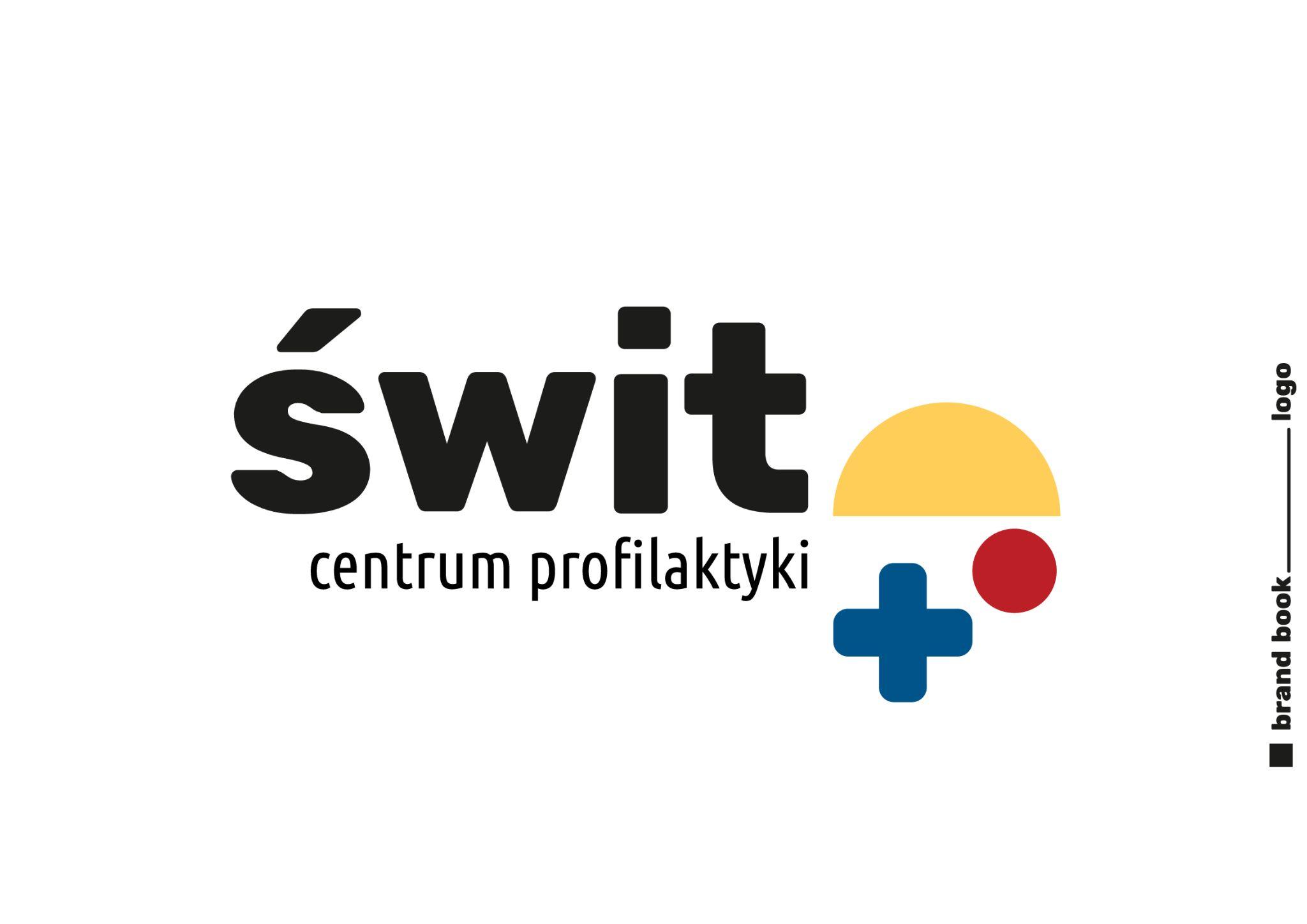 I.1 ARANŻACJA SŁUPALokalizacja: SchodyWymiar obiektu: około (30 x 30 cm) + (60 x 30 cm) + (60 x 30 cm) x3Do przygotowania w zakresie projektu: Zestaw trzystronnych tabliczek informacyjnych wskazujących 3 przestrzenie funkcjonowania Centrum Świt. Projekt zawierający dwie alternatywne propozycje dla danej powierzchni – w formie wizualizacji, Dalsze prace: konsultacje, korekty, przygotowanie do druku, dostarczenie wydruku,Montaż: tak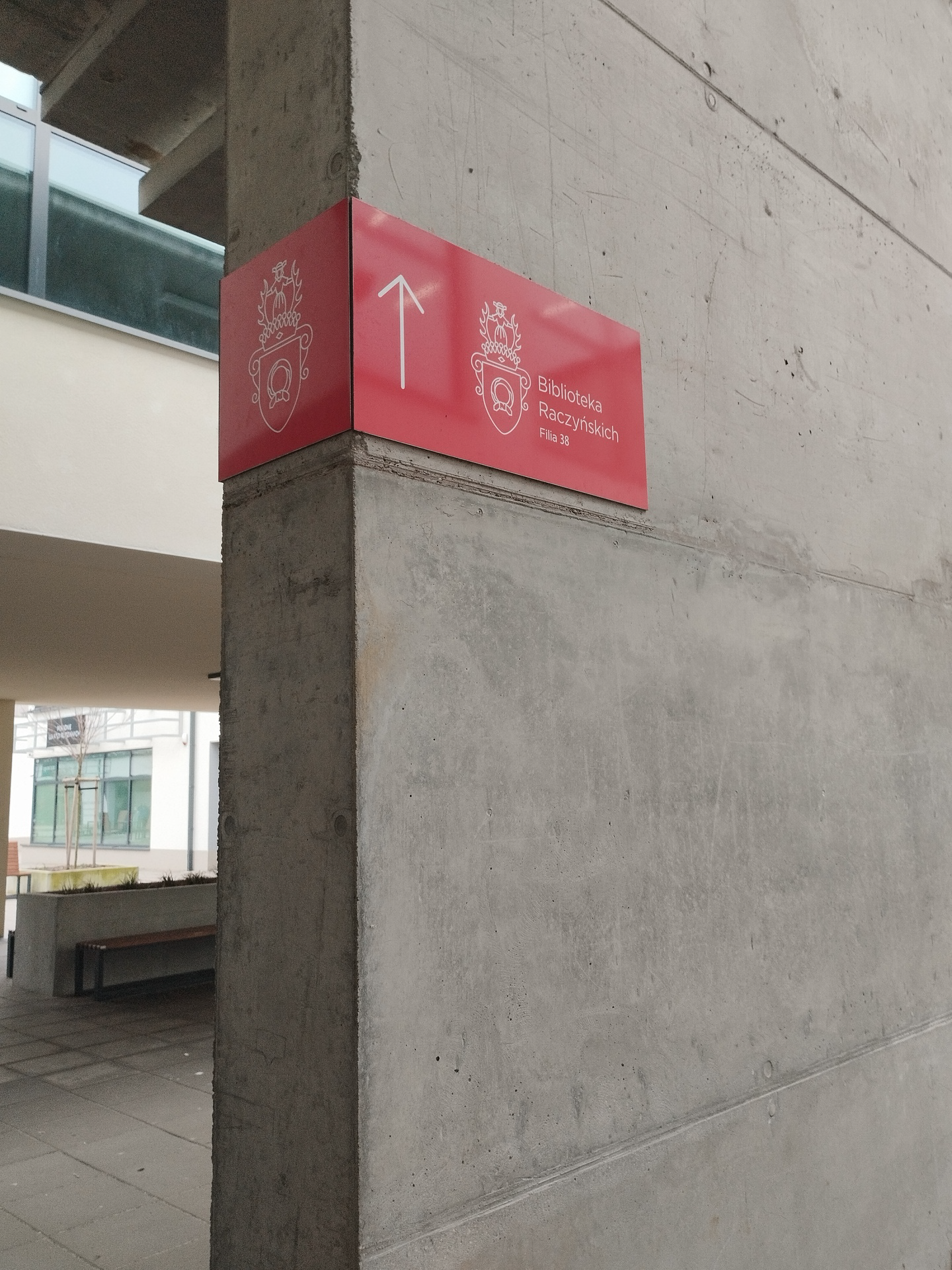 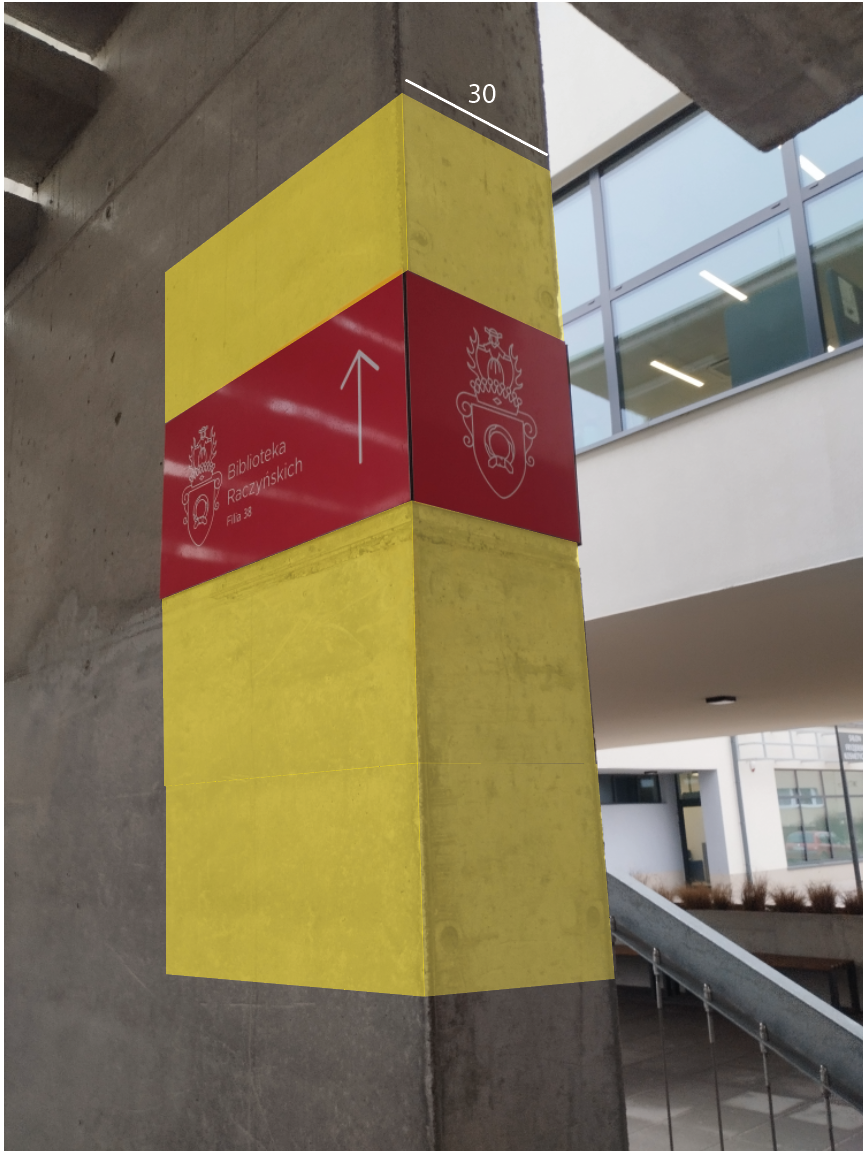 Tabliczki wskazujące:wejście do sali konferencyjno-szkoleniowej: Świt  Centrum Profilaktyki -Strefa Edukacji Świt (strzałka w górę)budynek z gabinetami terapeutycznymi dla dorosłych: Świt  Centrum Profilaktyki -Strefa Rozwoju Świt ( strzałka w bok)budynek  integracji sensorycznej dla dzieci Świt  Centrum Profilaktyki- Strefa Dziecka Świt ( strzałka w bok)strzałka wskazująca do windy dla OzNI.2 TABLICZKA OBOK WINDYLokalizacja: bok windy ( na dworze)Do przygotowania w zakresie projektu: kreacja, 2 propozycje, wizualizacja,Dalsze prace:  konsultacja, korekty, przygotowanie do druku, dostarczenie tabliczki Wymiary tabliczki: około 40 x 40 cmMontaż: montaż tabliczki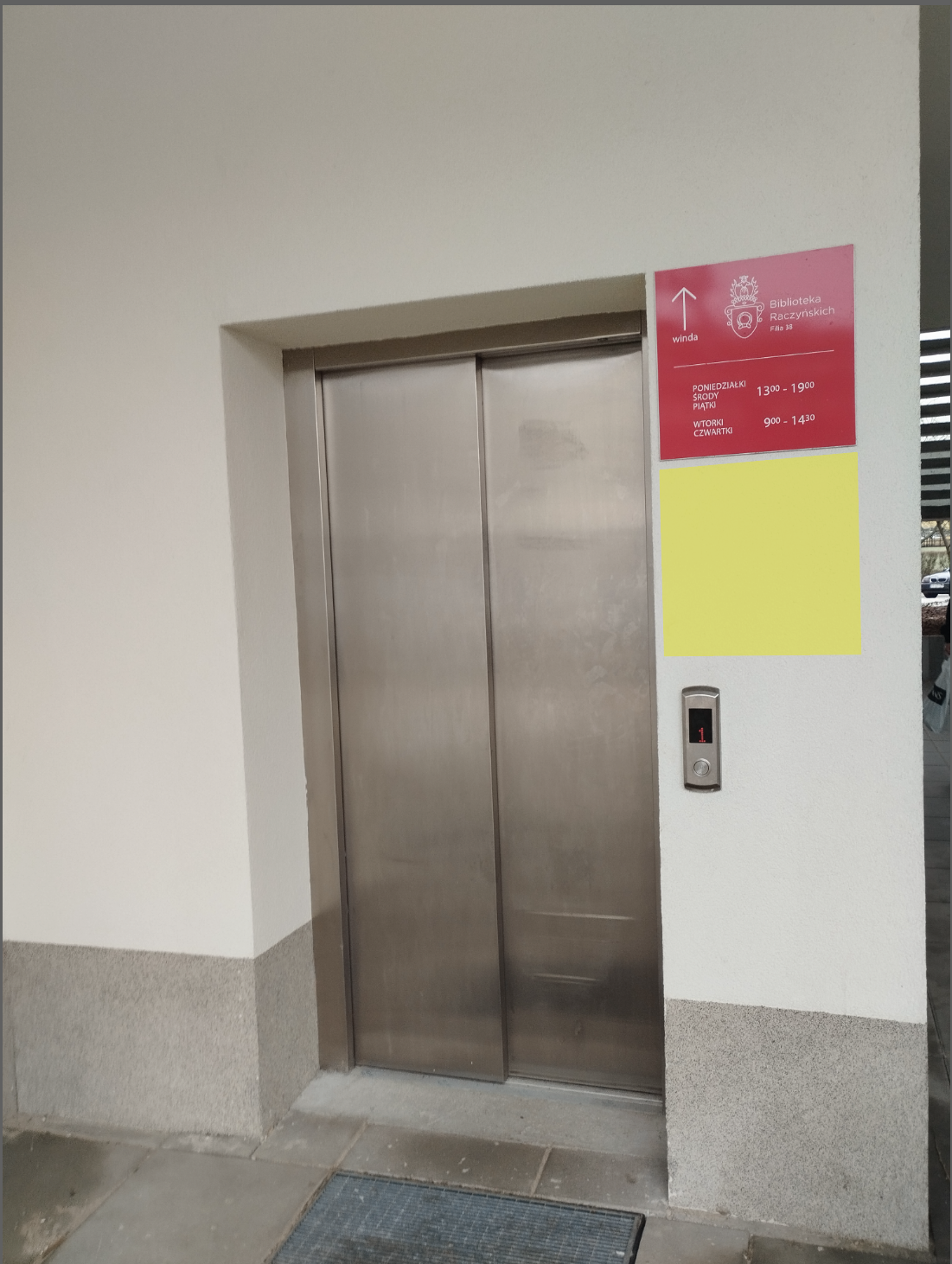 Sala szkoleniowo-konferencyjna STREFA EDUKACJI ŚWIT ( Pawilon G1) zawiera:dwie sale warsztatowo-wykładowe (z możliwością połączenia w jedną większąfoyer z zapleczem socjalnym,powierzchnia: ok. 180 m2.Zadanie w Centrum: organizacja konferencji, wykładów, szkoleń, warsztatów, kampanii itp.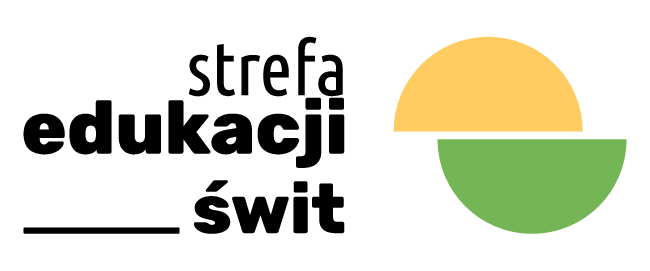 I.3 OKLEJENIE DRZWI WEJŚCIOWYCHLokalizacja: Główne wejście na hol do Sali +1.GDo przygotowania w zakresie projektu: kreacja, 2 propozycje, wizualizacja, Dalsze prace: konsultacja, korekty, przygotowanie do druku, dostarczenie wydrukuWymiar drzwi: 150 cm x 265 cmWymiar obiektu: 25 cm x 40 cmMontaż: TakWejście główne prowadzące do Biblioteki Raczyńskich i sali konferencyjno-szkoleniowej, oznakowanie drzwi po prawej stronie, spójne z oznakowaniem Biblioteki Raczyńskich.  Na obiekcie powinno się znaleźć logo Centrum Profilaktyki Świt, strona www, godziny otwarcia centrum.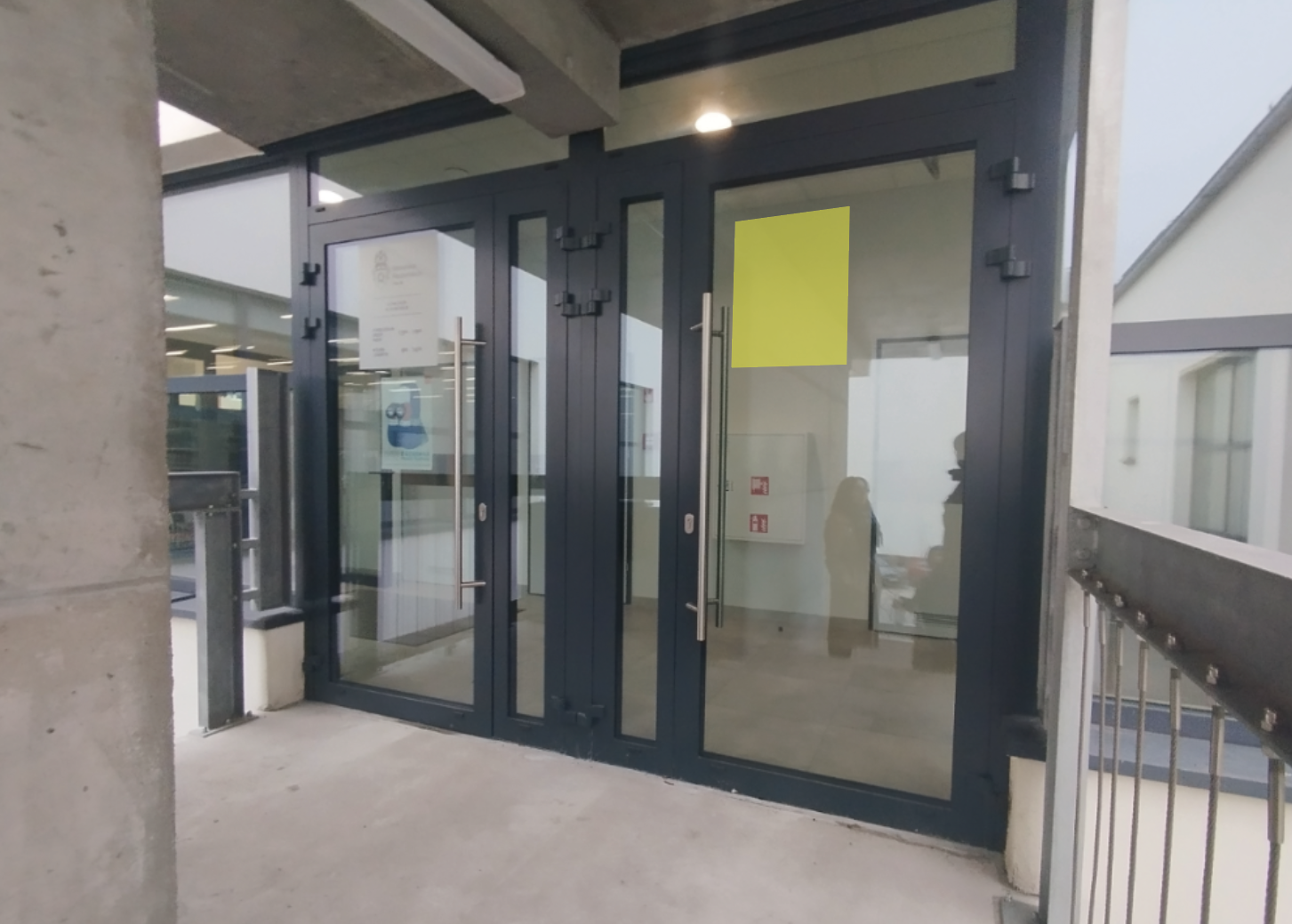 I.4  ARANŻACJA WEJŚCIA I WYJŚCIALokalizacja: Wejście/Wyjście do Sali +1GDo przygotowania w zakresie projektu:  Kreacja, 2 propozycje, wizualizacja, Dalsze prace: konsultacja, korekty, przygotowanie do druku, dostarczenie wydrukuWymiar drzwi: 180 cm x 200 cmMontaż: Tak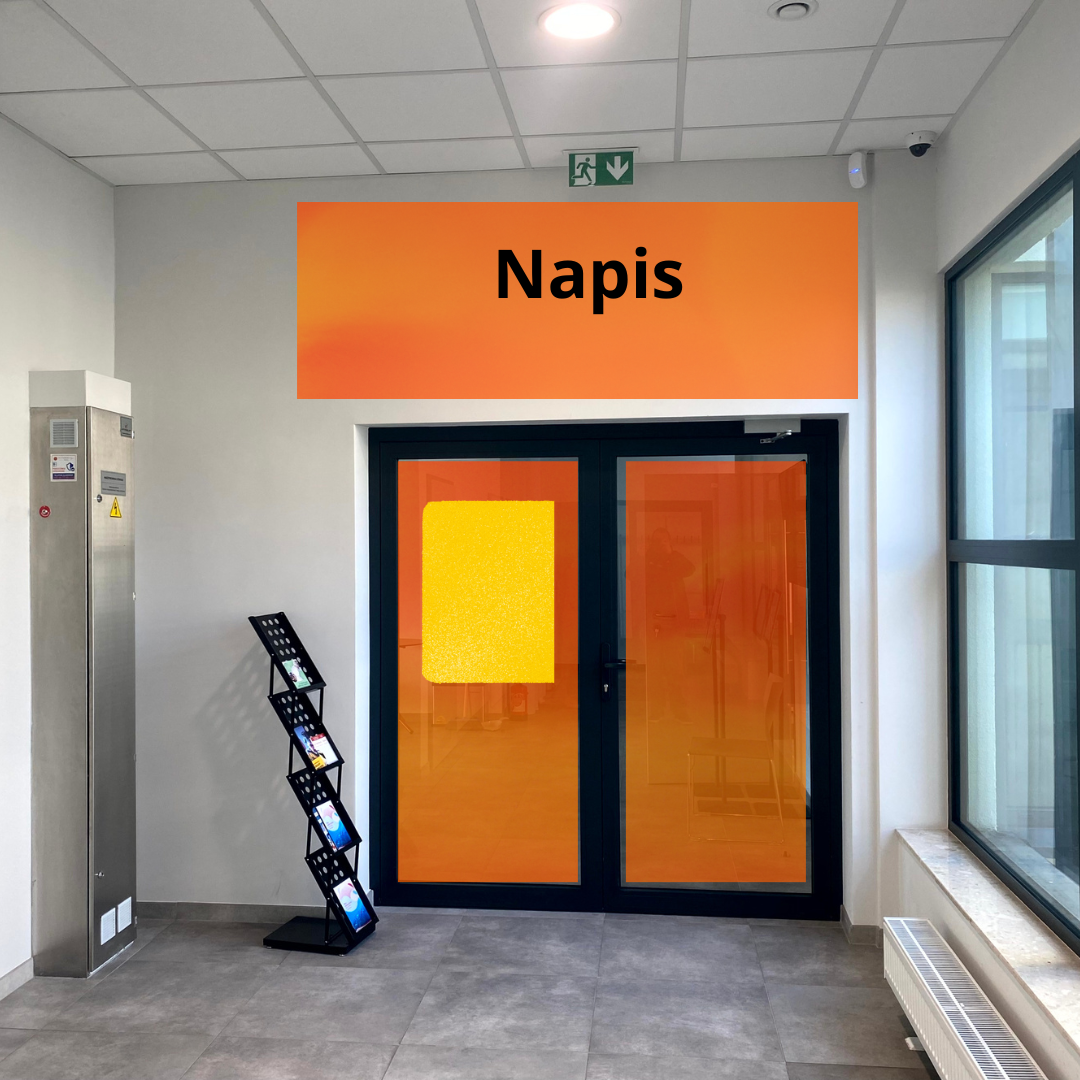 Wejście do pomieszczenia z salą konferencyjną. Nieprześwitująca grafika na drzwiach, oraz logo Świt Centrum Profilaktyki i Strefa Edukacji Świt na drzwiach z lewej strony ( żółty prostokąt). Nad drzwiami napis (prosimy   o propozycję) witający gości( np. strona 32 brand book).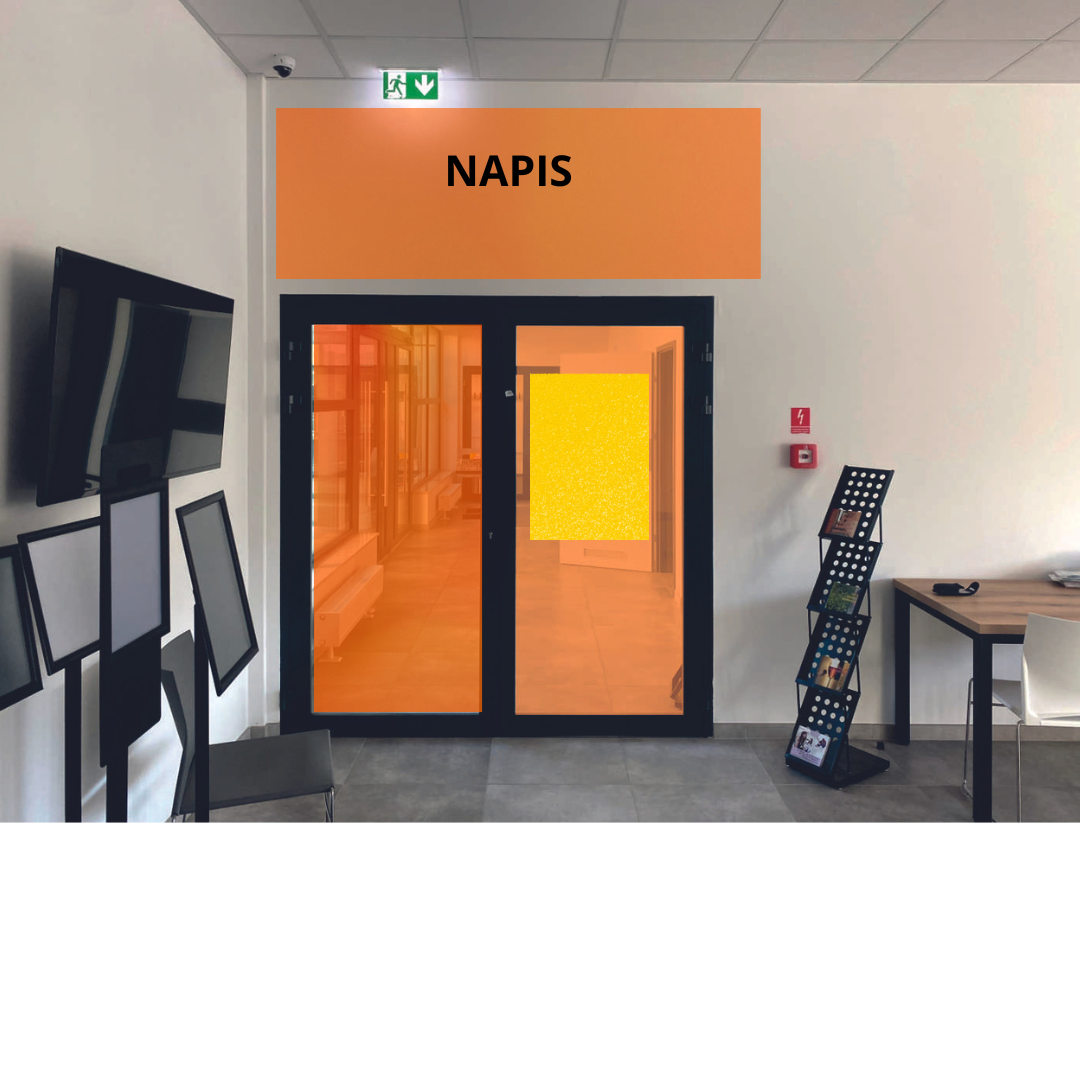 Wyjście z pomieszczenia z salą konferencyjną. Nieprześwitująca grafika na drzwiach, oraz logo ŚwitCentrum Profilaktyki  - Strefa Edukacji Świt na drzwiach z prawej strony. Nad drzwiami napis (prosimy o propozycję) żegnający gości.I.5  RAMKI NA MEBLE W KUCHNILokalizacja: kuchnia +1G.4Do przygotowania w zakresie projektu:  Kreacja, 2 propozycje, wizualizacja, Dalsze prace: konsultacja, korekty, przygotowanie do druku, dostarczenie wydrukuMałe ramki na szafki kuchenne, możliwość wymiany treści ramki np. sztućce, szklanki itp.Wymiar ramek: około 13 cm x 5 cmLiczba: 25 sztukMontaż: tak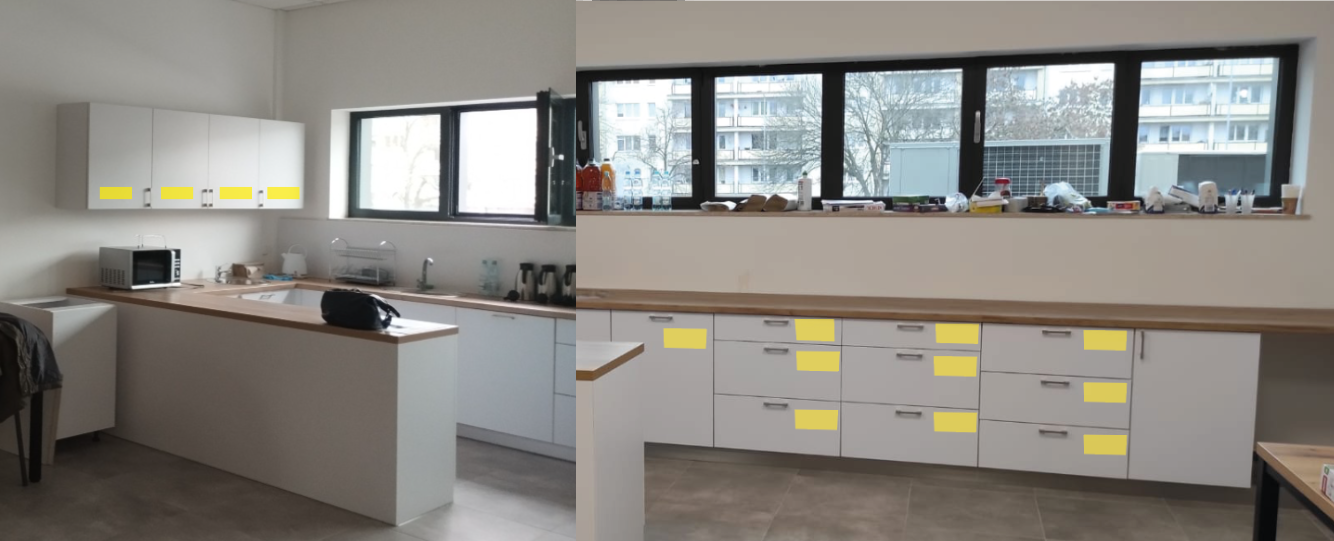 I.6 ARANŻACJA TYŁU BLATU KUCHENNEGOLokalizacja: kuchniaDo przygotowania w zakresie projektu: Kreacja, 2 propozycje, wizualizacja, Dalsze prace: konsultacja, korekty, przygotowanie do druku, dostarczenie wydrukuWymiary blatu: 150 cm x 90 cmMontaż: tak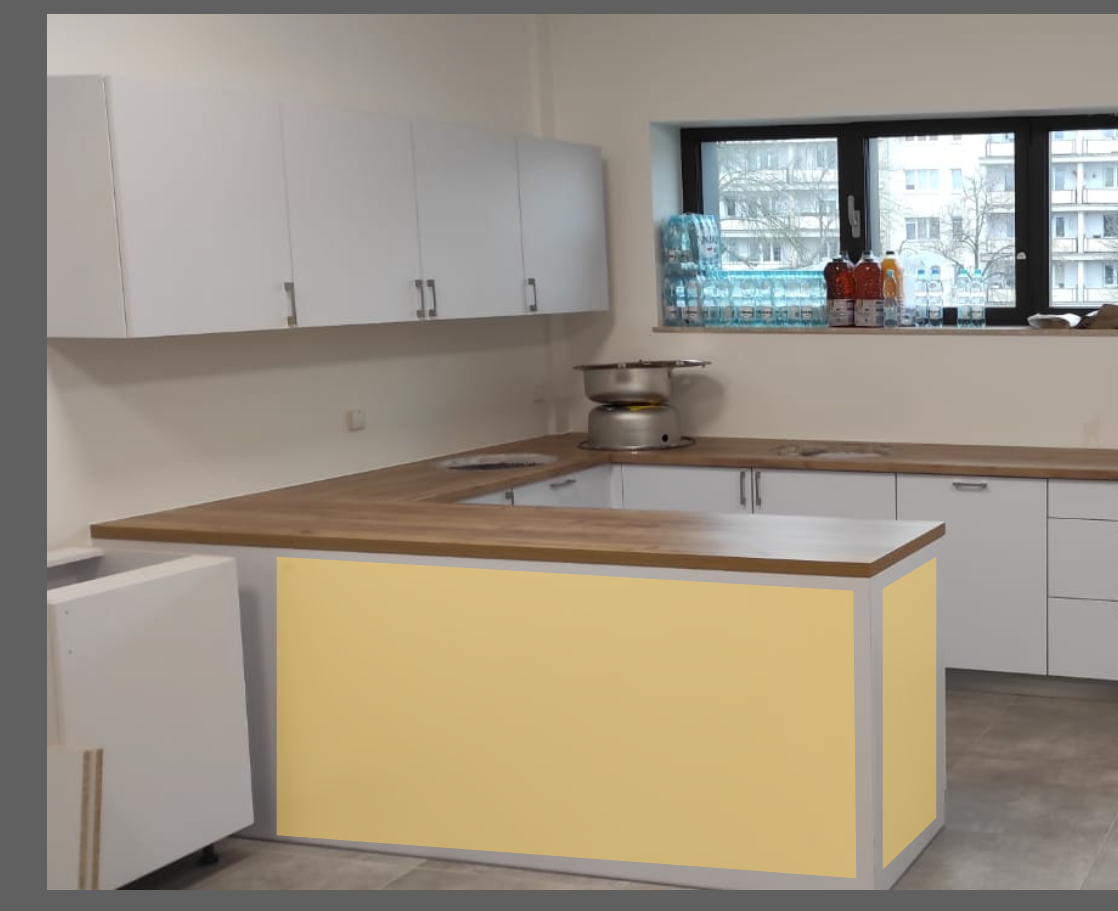 I.7 ARANŻACJA DRZWI do sali konferencyjnejLokalizacja: wejście na salę +1G.3Do przygotowania w zakresie projektu:: Kreacja, 2 propozycje ( całkowite oklejanie drzwi lub elementy graficzne), wizualizacja, Dalsze prace: konsultacja, korekty, przygotowanie do druku, dostarczenie wydrukutabliczka w pionie – A3Wymiary drzwi: 180 x 200 cmMontaż: tak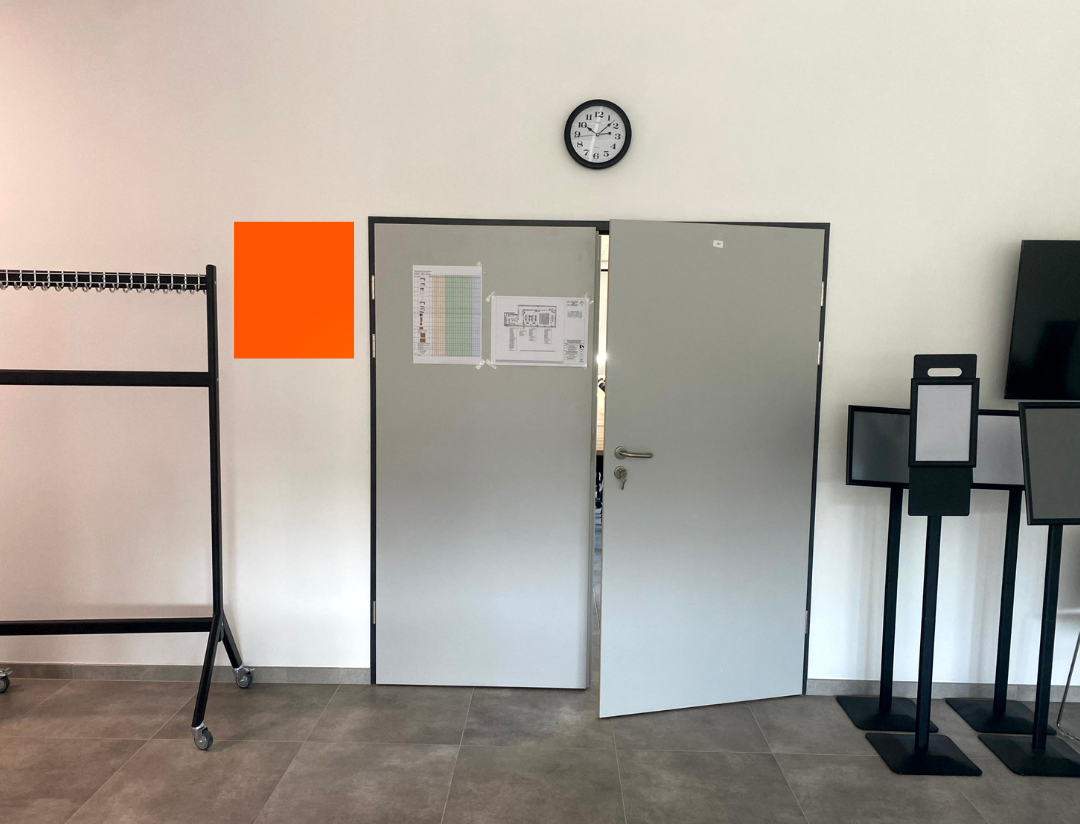 I.8  ARANŻACJA ŚCIANY WIDOCZNEJ PO WEJŚCIU GŁÓWNYMLokalizacja: Korytarz prowadzący do szatni +1G.1Do przygotowania w zakresie projektu:  Kreacja, 2 propozycje, wizualizacja,  Dalsze prace: konsultacja, korekty, przygotowanie do druku, dostarczenie wydruku Montaż: TakWzorować się na ikonach zaproponowanych w brandbooku. Mają one za zadanie ułatwienie komunikacji na terenie Centrum w zakresie funkcjonalności różnych przestrzeni.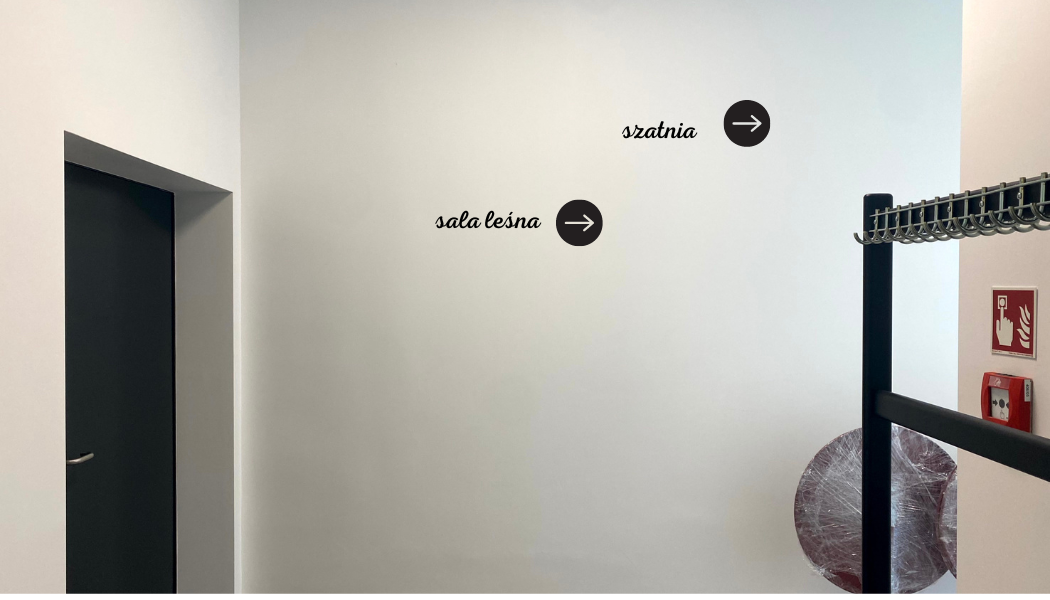 I.9 NAKLEJKA NA ŚCIANĘLokalizacja: ściana na przeciwko wieszaków do szatniDo przygotowania w zakresie projektu: Kreacja, 2 propozycje, wizualizacja, Dalsze prace: konsultacja, korekty, przygotowanie do druku, dostarczenie wydrukuWymiary: 326,5 cm x 90,5 cmMontaż: tak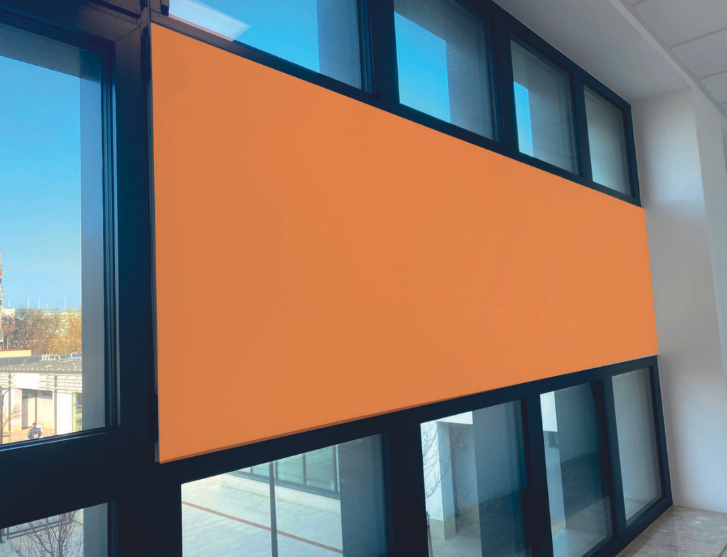 I.10 ARANŻACJA DRZWI DO SALI SZKOLENIOWEJ NR 2Lokalizacja: hol – Wejście do Sali +1G.2Do przygotowania w zakresie projektu: Kreacja, 2 propozycje, wizualizacja, Dalsze prace: konsultacja, korekty, przygotowanie do druku, dostarczenie wydrukuTabliczka w pionie –A3Wymiary drzwi: 180 x 200 cmMontaż: Tak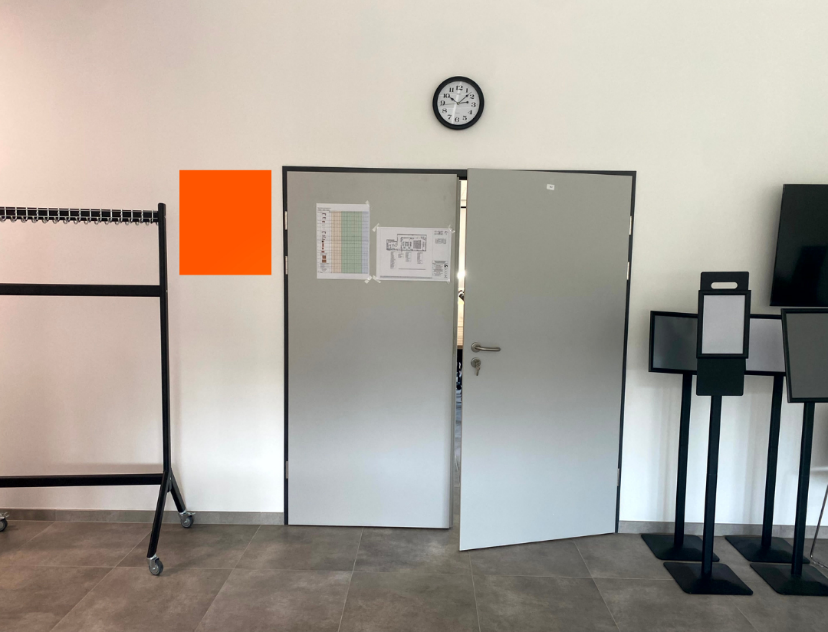 Sala konferencyjno-szkoleniowa: STREFA EDUKACJI. Sala konferencyjna składa się z dwóch sal szkoleniowych dzielonych rozkładaną ścianką działową. W każdej z sal znajduje się opuszczany ekran. Każda    z sal powinna mieć swój własny charakter np. Sala nr 1 - Sala leśna, Sala nr 2 sala kwiatowa itp. Obie sale po zwinięciu ścianki dzielącej muszą tworzyć spójną całość. Prosimy o propozycję nazwy oraz kreację obu sal.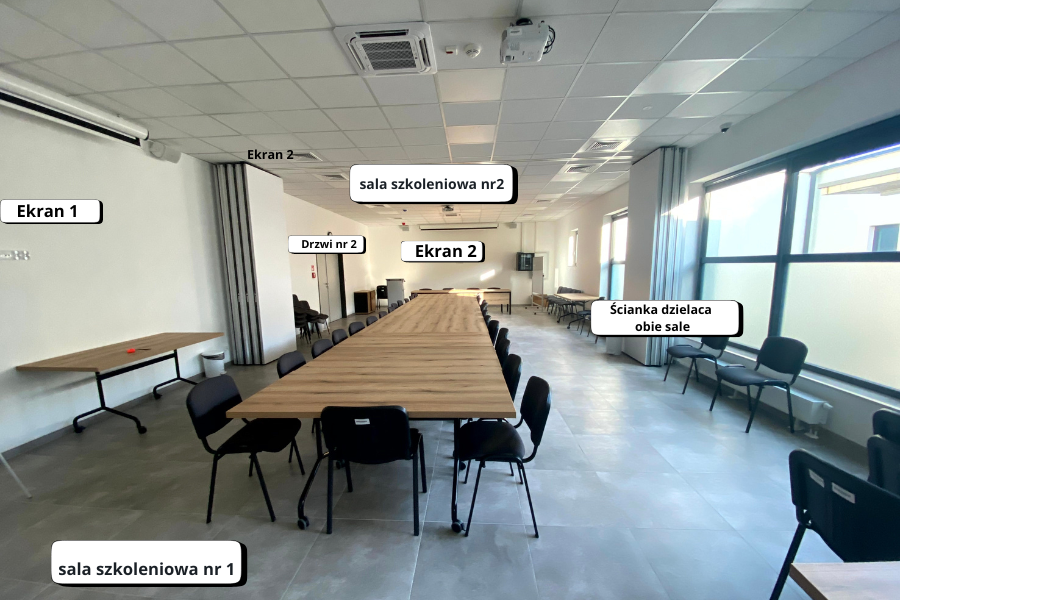 Widok na całą salę konferencyjną. Na środku sali widoczna jest rozkładana ścianka działowa, która umożliwia podział sali konferencyjnej na dwie, mniejsze salki szkoleniowe ( +1G.3 i +1G.2)I.11 ARANŻACJA DRZWI OD WEWNĄTRZ ORAZ ARANŻACJA ŚCIANYLokalizacja: Sala konferencyjna Do przygotowania w zakresie projektu:  Kreacja, 2 propozycje, wizualizacja, Dalsze prace: konsultacja, korekty, przygotowanie do druku, dostarczenie wydrukuWymiary drzwi: 180 cm x 200 cmWymiary ściany na której są drzwi (całość): 720 cm x 310 cm Montaż: tak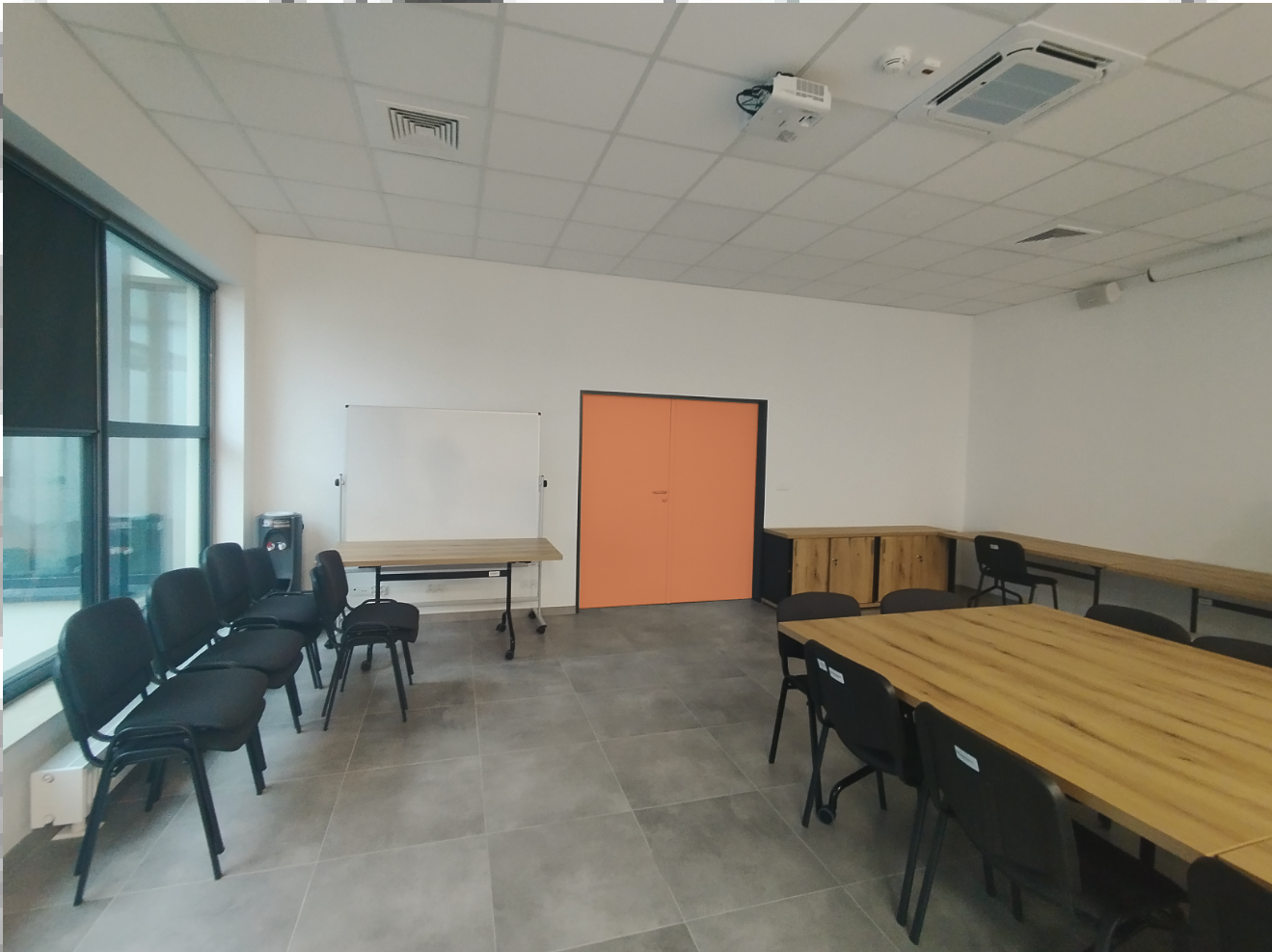 Sala nr 1, widok na drzwi wejściowe. Po prawej stronie znajduje się ściana z rzutnikiem. Propozycja grafiki bądź kolorystyki czy napisu.I.12 ARANŻACJA ŚCIANY POD EKRANEM DO PROJEKTORALokalizacja: Sala konferencyjna Do przygotowania w zakresie projektu:  Kreacja, 2 propozycje, wizualizacja, Dalsze prace: konsultacja, korekty, przygotowanie dodruku, dostarczenie wydrukuWymiary ścian: 621 x 310 cmMontaż: tak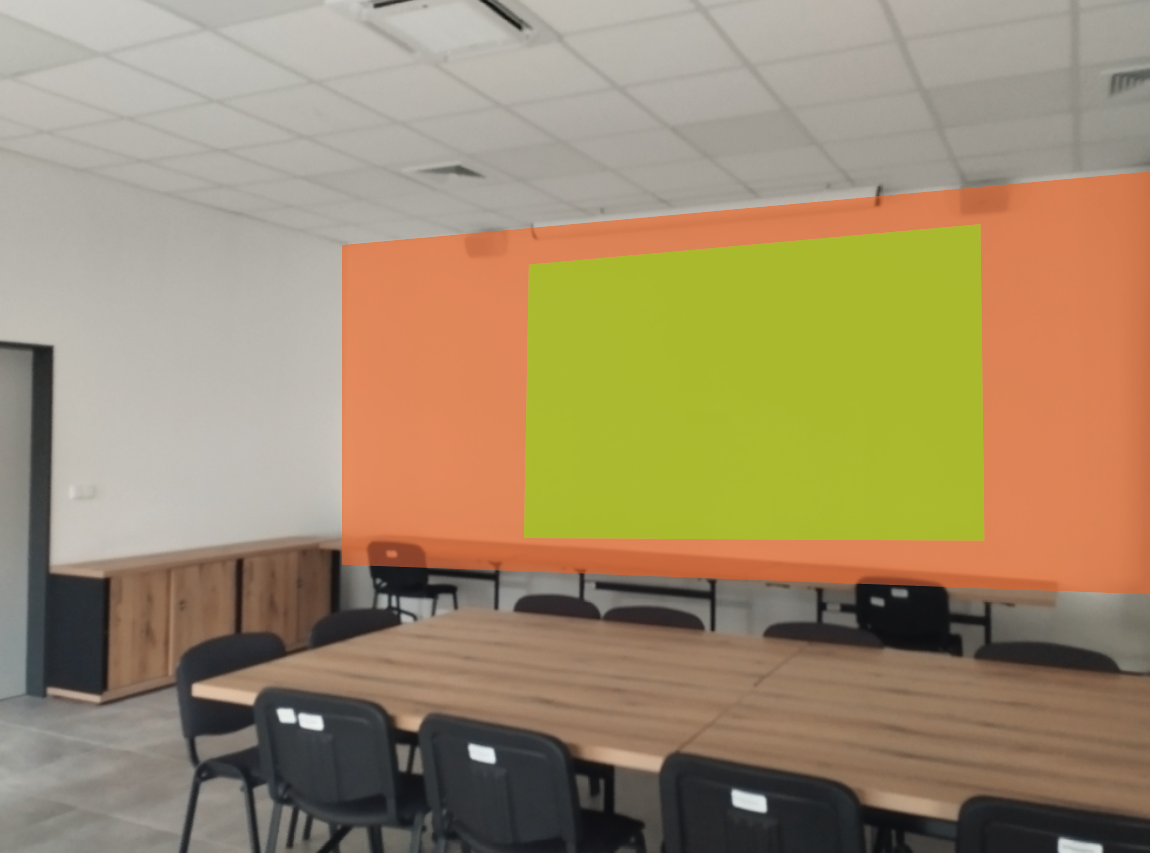 Wejście główne do sali konferencyjnej - Sala nr 1. Ewentualna kolorystyka/grafika ściany nie może zakłócać odbioru informacji znajdujących się na ekranie podczas wykładów/prezentacji. Projekt minimalistyczny.SALA NR 2I.13 ARANŻACJA ŚCIANY POD EKRANEM DO PROJEKTORALokalizacja: Sala konferencyjna Do przygotowania w zakresie projektu:  Kreacja, 2 propozycje, wizualizacja, Dalsze prace: konsultacja, korekty, przygotowanie do druku, dostarczenie wydrukuWymiary ścian: 710 cm x 310 cmMontaż: tak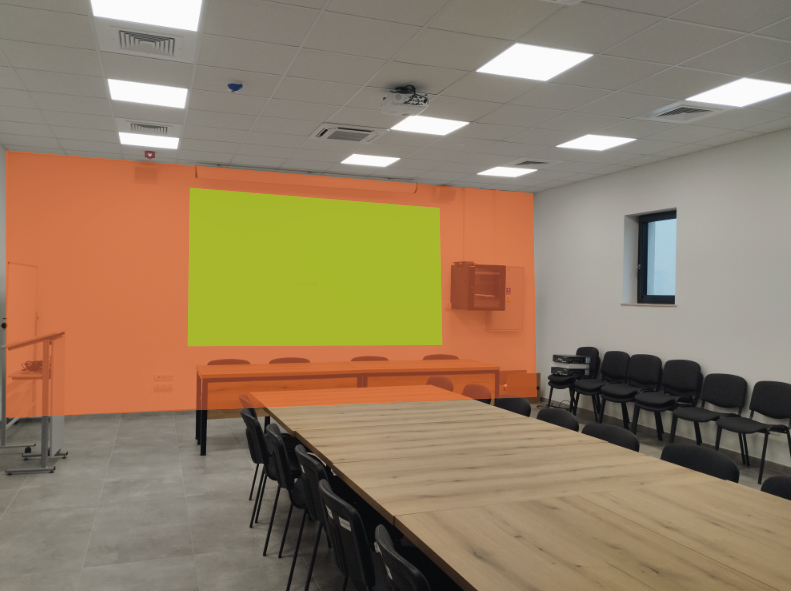 Ewentualna kolorystyka/grafika ściany nie może zakłócać odbioru informacji znajdujących się na ekranie podczas wykładów/prezentacji. Projekt minimalistyczny.I.14 ARANŻACJA ŚCIANY Z DRZWIAMI WEJŚCIOWYMI DO SALI NR 2 Lokalizacja: Sala konferencyjna, ściana obok projektora z drzwiami wejściowymi bocznymi Do przygotowania w zakresie projektu:: Kreacja, 2 propozycje, wizualizacja, Dalsze prace: konsultacja, korekty, przygotowanie do druku, dostarczenie wydrukuWymiary ściany: 510 cm x 310 cmMontaż: tak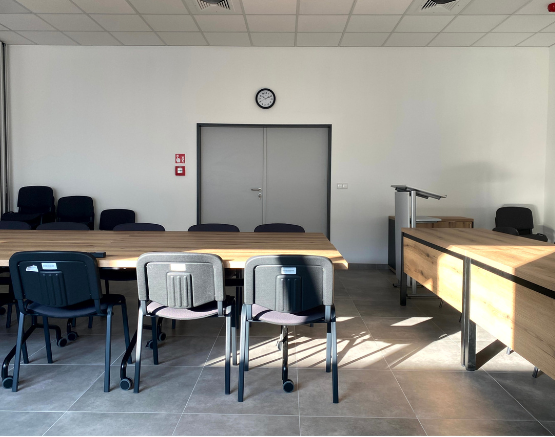 I.15 ARANŻACJA ŚCIANY NAPRZECIWKO DRZWI WEJŚCIOWYCH BOCZNYCHLokalizacja: Sala konferencyjna, ściana naprzeciwko drzwi wejściowych bocznych Do przygotowania w zakresie projektu: Kreacja, 2 propozycje, wizualizacja, Dalsze prace: konsultacja, korekty, przygotowanie do druku, dostarczenie wydrukuwymiary ściany: 510 cm x 310 cmMontaż: tak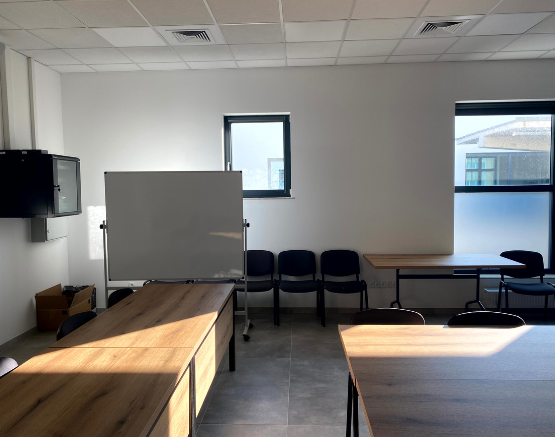 I.16 OKLEJENIE STANDULokalizacja: Sala konferencyjna.Do przygotowania w zakresie projektu:  Kreacja, 2 propozycje, wizualizacja, Dalsze prace: konsultacja, korekty, przygotowanie do druku, dostarczenie wydrukuILOŚC SZTUK: 2 sztukiWymiary naklejki: 60 cm x 120 cmMontaż: tak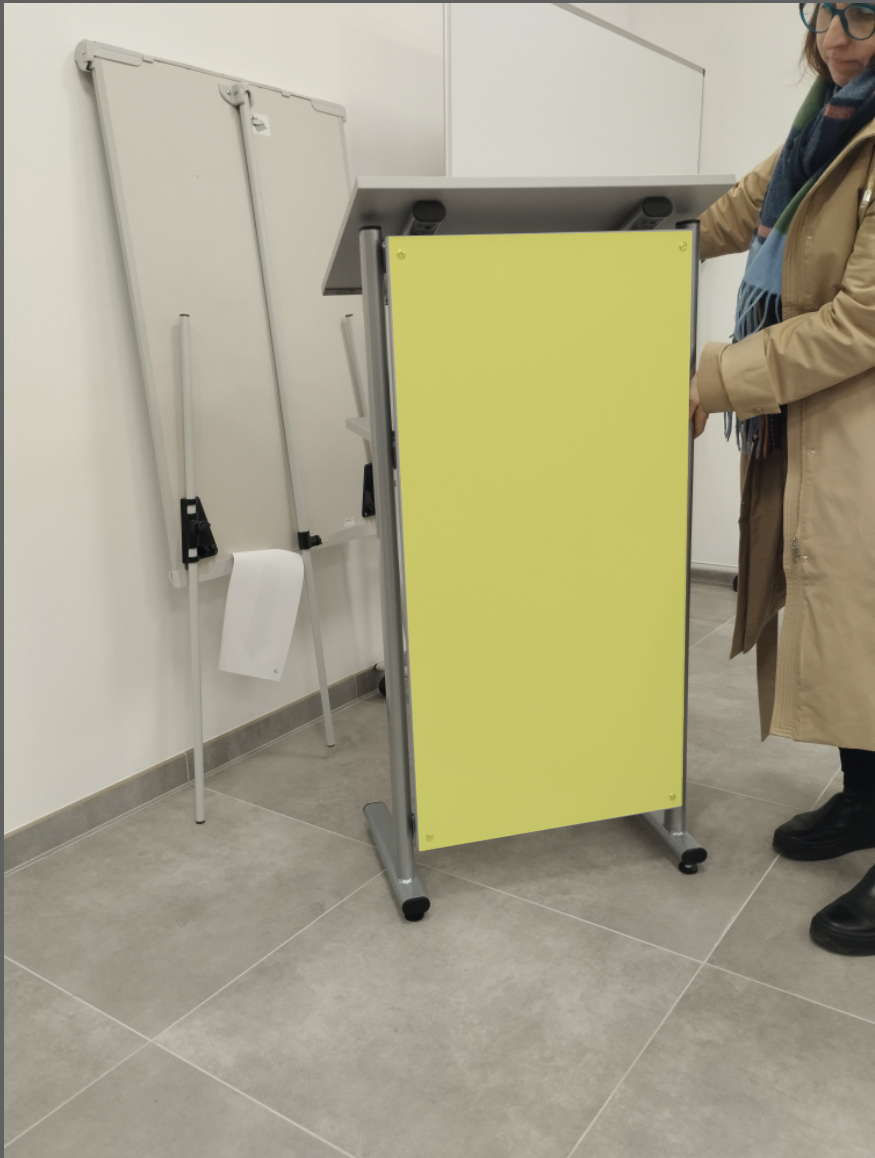 I.17 OKLEJENIE PRZODU STOŁÓW PANELOWYCHLokalizacja: Sala konferencyjna Do przygotowania w zakresie projektu: Kreacja, 2 propozycje, wizualizacja, Dalsze prace: konsultacja, korekty, przygotowanie do druku, dostarczenie wydrukuILOŚC SZTUK: 2 sztukiWymiary pojedynczego panelu: jeden panel 150 cm x 35 cmMontaż: takNa jednym panelu logo Świt Centrum Profilaktyki oraz ramka A3 w poziomie z możliwością wymiany wkładu na drugim logo Strefa Edukacji Świt oraz ramka A3 w poziomie z możliwością wymiany wkładu.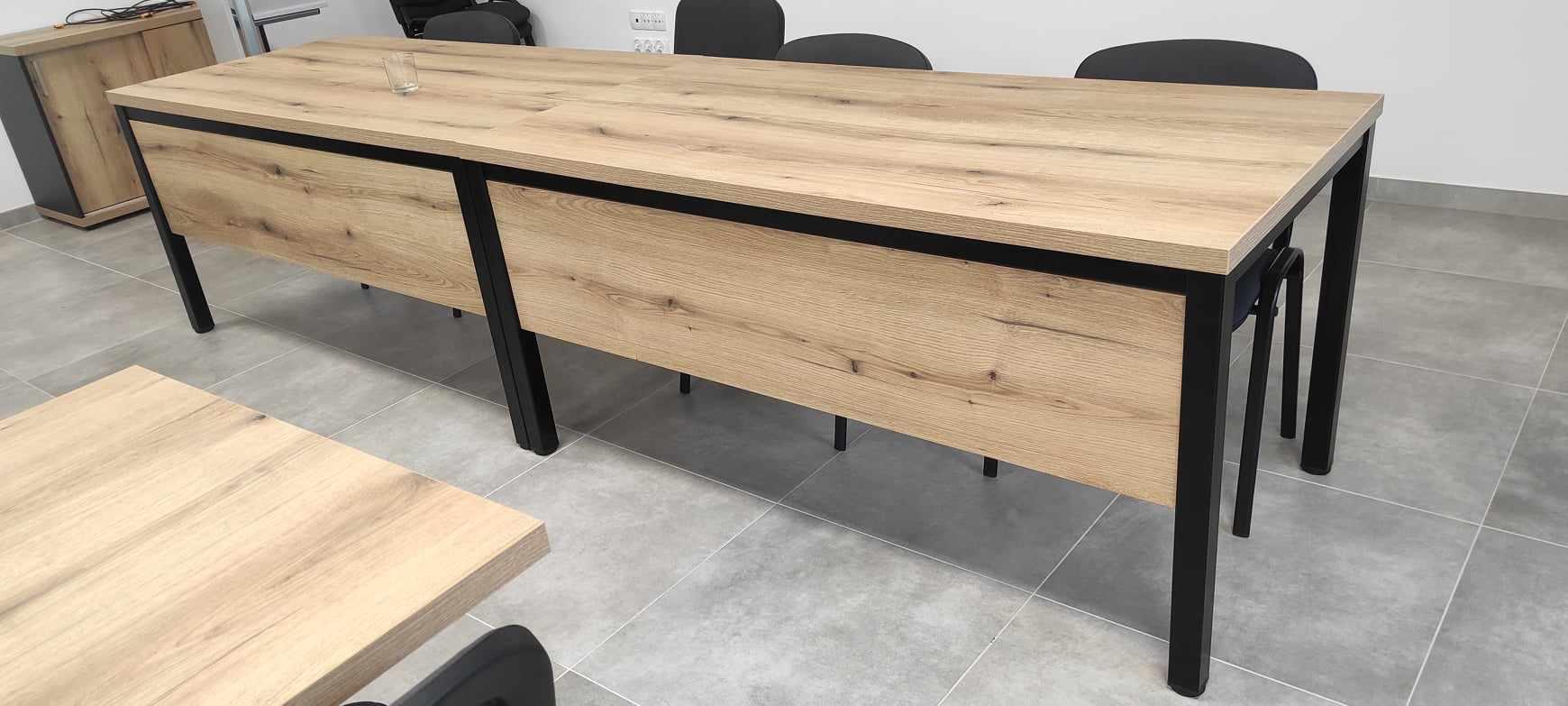 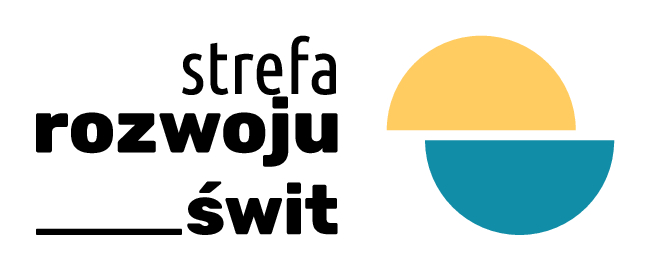 Gabinety terapeutyczne - STREFA ROZWOJU ŚWIT ( D1) zawierają: 5 gabinetów terapeutycznych: terapeuci uzależnień,pedagodzy,psycholodzy,psychiatra,psychiatra dziecięcy,Recepcja/punkt pierwszego kontaktu, Część administracyjna.Zadania w centrum: działania pomocowe dla osób z problemem uzależnień oraz osób z ich bliskiego otoczenia.II.1 OKLEJENIE DRZWI WEJŚCIOWYCHLokalizacja: Wejście do Recepcji D1.10Do przygotowania w zakresie projektu: Kreacja, 2 propozycje, wizualizacja, Dalsze prace: konsultacja, korekty, przygotowanie do druku, dostarczenie wydrukuMateriał: na dole  naklejka nieprześwitująca, na górze: naklejka informacyjna z  logo Świt Centrum Profilaktyki -Strefa Rozwoju Świt plus dane kontaktoweWymiar drzwi: 100 cm x 215 cmMontaż: naklejenie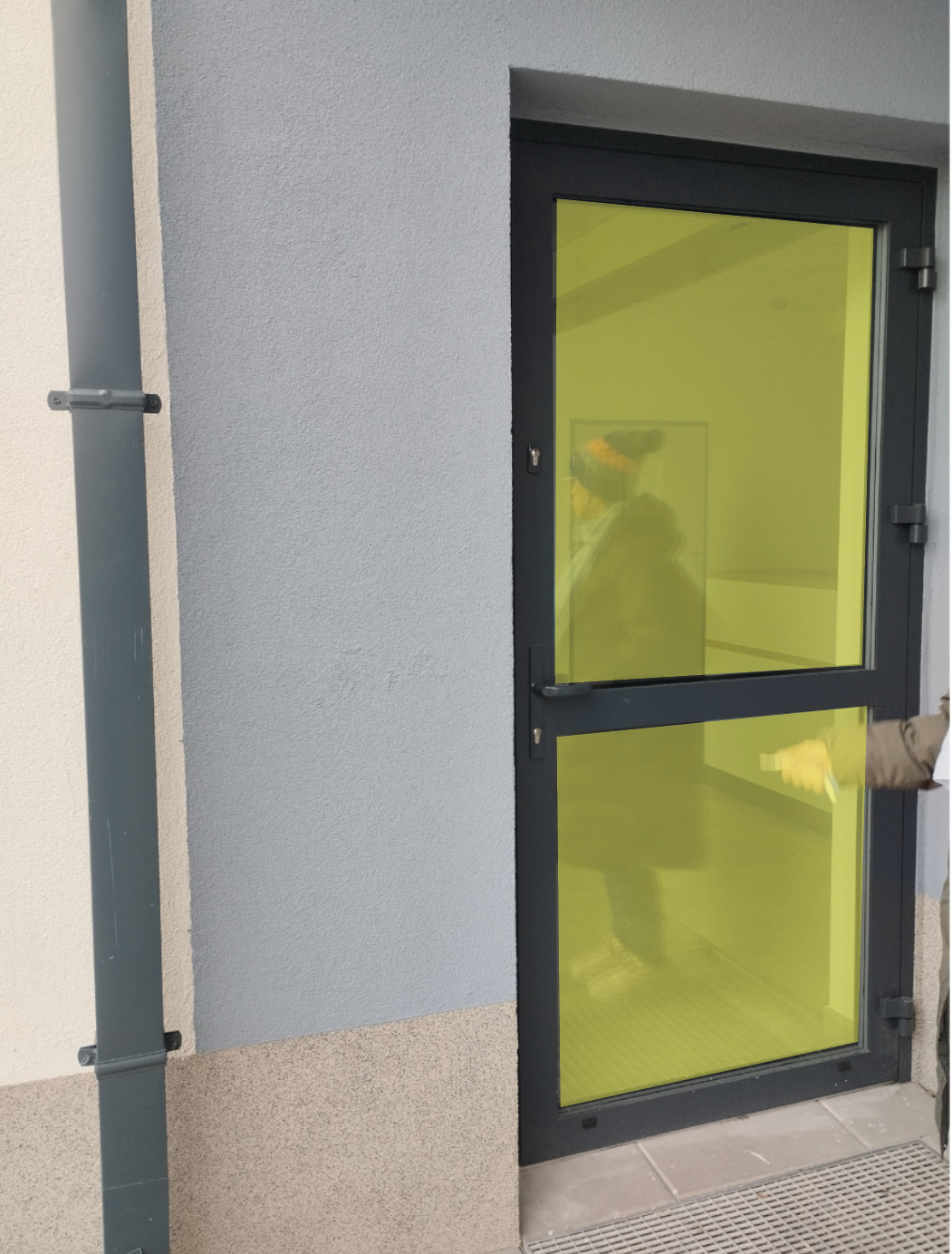 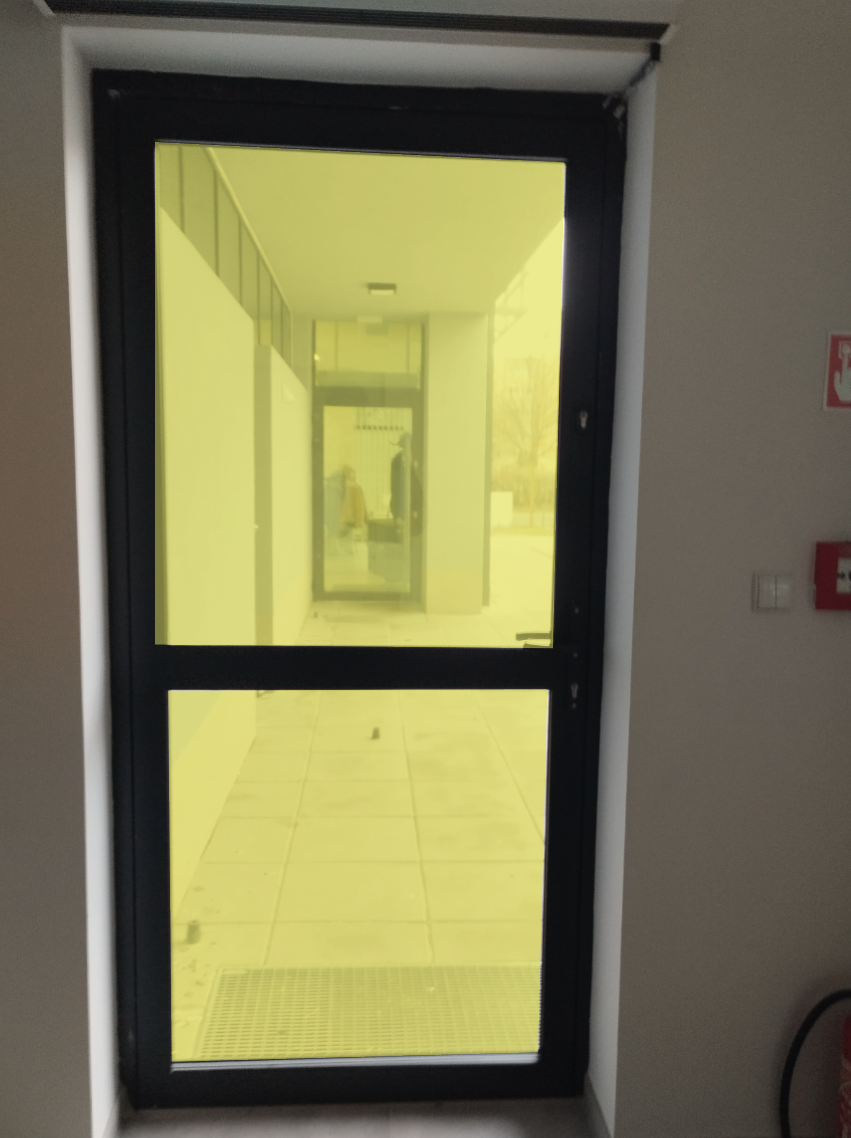 II.2 ARANŻACJA ŚCIANY - RECEPCJALokalizacja: Recepcja D1.10Do przygotowania w zakresie projektu: Kreacja, 2 propozycje, wizualizacja, Dalsze prace: konsultacja, korekty, przygotowanie do druku, dostarczenie wydrukuMateriał: naklejka,  naklejka magnetyczna, tablicaWymiary ściany: 348,6 x 300 cmWymiary tablicy: 50 x 80 (rama/ tablica z możliwością wymiany treści)Montaż: takNa ścianie po prawej stronie, duża prostokątna rama w której można wymieniać zawartość, najlepiej podzielona na kilka modułów. Po lewej stronie propozycja grafiki bądź inspirującego cytatu. 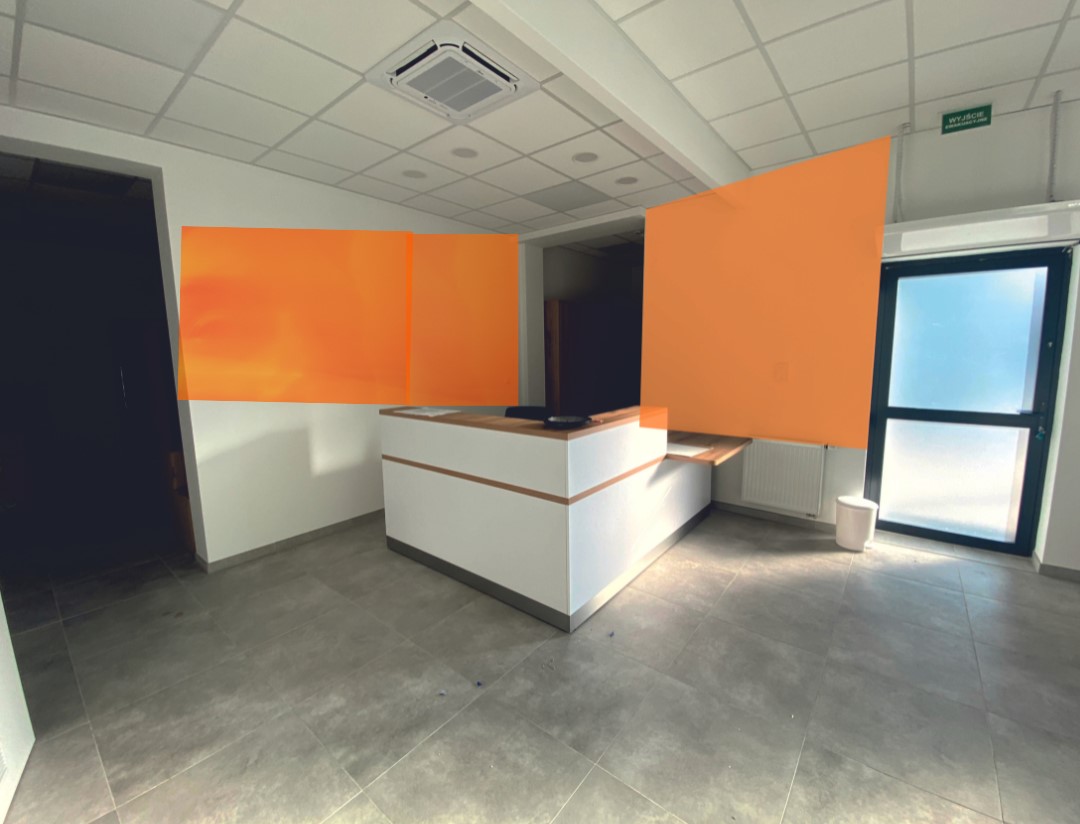 II.3 ARANŻACJA ŚCIAN widok na drzwi gabinetuLokalizacja: recepcjaDo przygotowania w zakresie projektu: Kreacja, 2 propozycji, wizualizacja, Dalsze prace: konsultacja, korekty, przygotowanie do druku, dostarczenie wydrukuWymiar ściany: 110 cm x 310 cm i 110 cm x 310 cmwymiar drzwi 1: 100 cm x 200 cmwymiar drzwi 2: 100 cm x 200 cmMontaż: tak

Po prawej stronie gabinetu ramka wielkości A4 ( łącznie 5 ramek do gabinetów)  z możliwością wymiany treści (np. do południa będzie pełnił dyżur jeden terapeuta a po południu inny).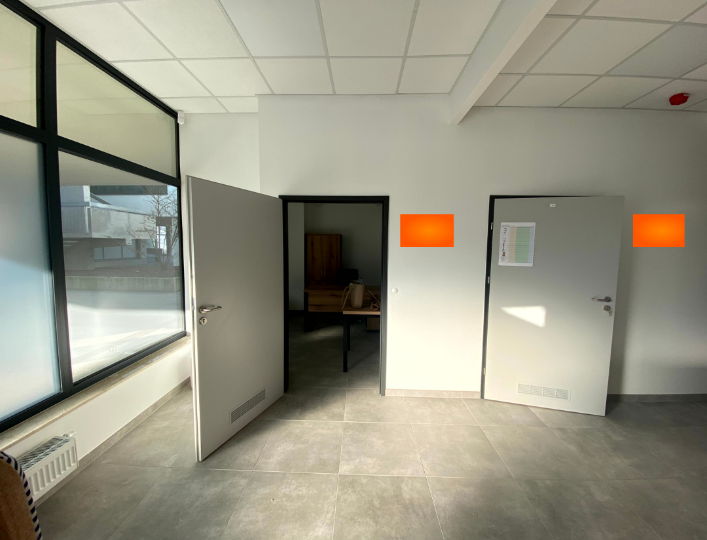 Dodatkowo w tym budynku tabliczki z treścią:pomieszczenie gospodarcze 1x,toaleta ( WC) 2xkuchnia 1xnaklejki numeryczne na szafki metalowe w szatni - 10 x12 małych ramek na szafy biurowe, możliwość wymiany treści ramki np. segregatory, artykuły biurowe, dokumenty itp.pomieszczenie służbowe 1xII.4  Gabinet D11 ściana boczna ARANŻACJA ŚCIANY Lokalizacja: gabinet D1.11Do przygotowania w zakresie projektu: Kreacja, 2 propozycja, wizualizacja, Dalsze prace: konsultacja, korekty, przygotowanie do druku, dostarczenie wydrukuWymiar ścian: 391 cm x 220 cm Montaż: tak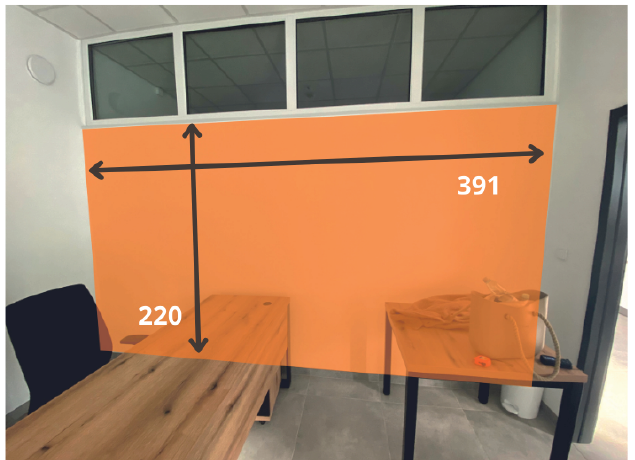 II.5 ARANŻACJA ŚCIANYLokalizacja: gabinet D1.12Do przygotowania w zakresie projektu: Kreacja, 2 propozycje, wizualizacja, Dalsze prace: konsultacja, korekty, przygotowanie do druku, dostarczenie wydrukuWymiary ścian 1: 183 cm x 310 cmWymiary ścian 2: 391 cm x 230 cmMontaż: tak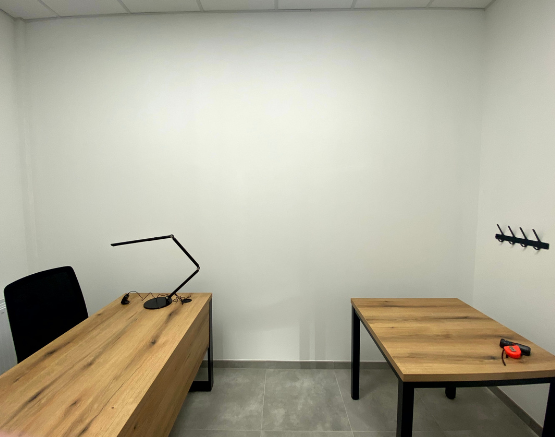 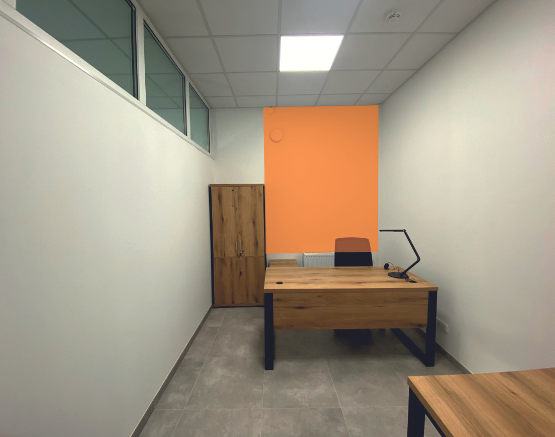 Propozycja grafiki bądź napisu na jednej ze ścian bocznych bądź/oraz ścianie za biurkiemII.6 ARANŻACJA DRZWI do gabinetówDo przygotowania w zakresie projektu Kreacja, 2 propozycje, wizualizacja, Dalsze prace: konsultacja, korekty, przygotowanie do druku, dostarczenie wydrukuMateriał: TABLICZKI OBOK DRZWI – a4 w poziomie,  wymienialny wkładWymiary drzwi: 1) 100 cm  x 200 cm 2) 120 cm x 200 cmMontaż: tak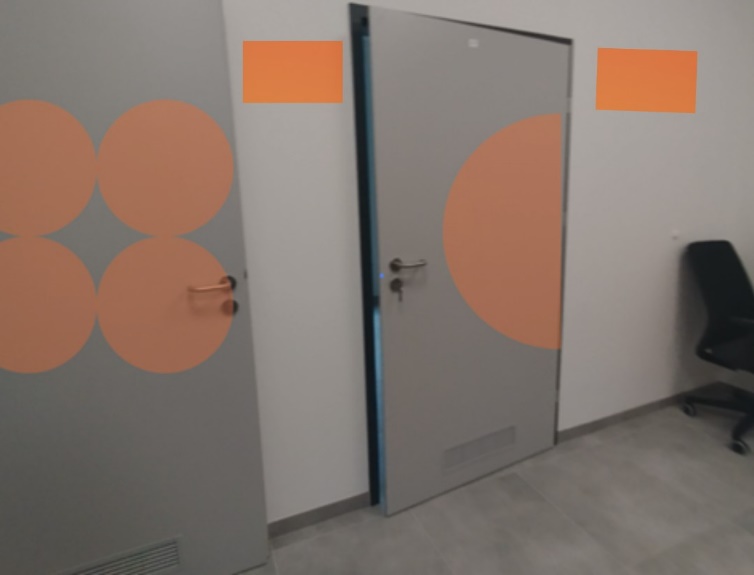 II.7 ARANŻACJA ŚCIANYLokalizacja: gabinet D1.13Do przygotowania w zakresie projektu: Kreacja, 2 propozycje, wizualizacja, Dalsze prace: konsultacja, korekty, przygotowanie do druku, dostarczenie wydrukuWymiary ścian 1: 231 cm x 318 cmWymiary ścian 2 ( po lewej): 231 cm x 391 cmWymiary ściany 3 ( po prawej): 220 cm x 391 cmMontaż: tak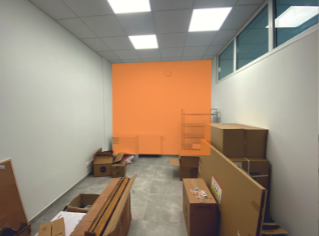 Propozycja grafiki bądź napisu na jednej ze ścian bocznych bądź/ oraz ścianie za biurkiemII.8  ARANŻACJA ŚCIANYLokalizacja: gabinet D1.14Do przygotowania w zakresie projektu: Kreacja, 2 propozycje, wizualizacja, Dalsze prace: konsultacja, korekty, przygotowanie do druku, dostarczenie wydrukuWymiary ściany: 473 cm x 300 cmMontaż: tak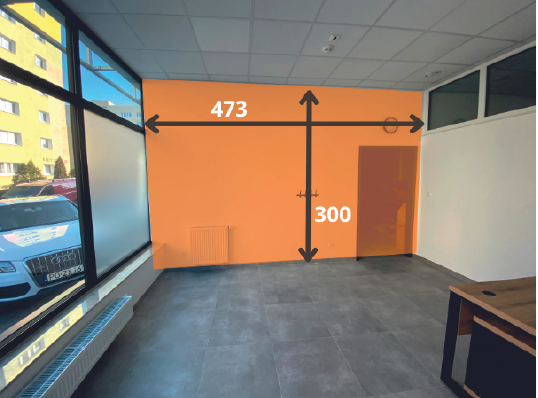 II.9  ARANŻACJA ŚCIANYLokalizacja: gabinet D14Do przygotowania w zakresie projektu: Kreacja, 2 propozycje, wizualizacja, Dalsze prace: konsultacja, korekty, przygotowanie do druku, dostarczenie wydrukuWymiary ściany: 420 x 220 cmMontaż: tak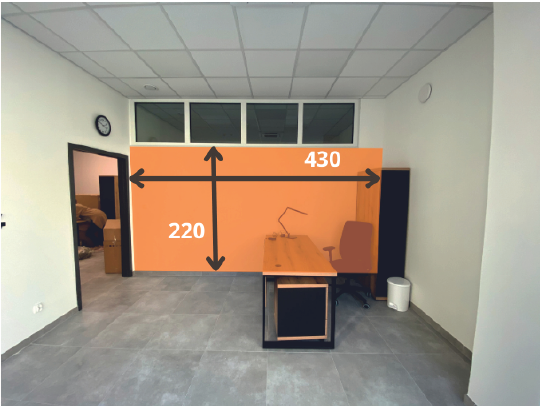 Grafiki bądź napisy na jednej lub obu ścianach.II.10 ARANŻACJA ŚCIANYLokalizacja: gabinet psychiatryczny D1.15Do przygotowania w zakresie projektu: Kreacja, 2 propozycje, wizualizacja, Dalsze prace: konsultacja, korekty, przygotowanie do druku, dostarczenie wydrukuWymiary ściany: 336 x 300 cm Montaż: takII.11 WYKLEJENIE SZYBY Lokalizacja: gabinet psychiatryczny D1.15Do przygotowania w zakresie projektu Kreacja, 2 propozycje, wizualizacja, Dalsze prace: konsultacja, korekty, przygotowanie do druku, dostarczenie wydrukuMateriał: Naklejka na szybęWymiary szyby: 141 cm x 169 cmMontaż: tak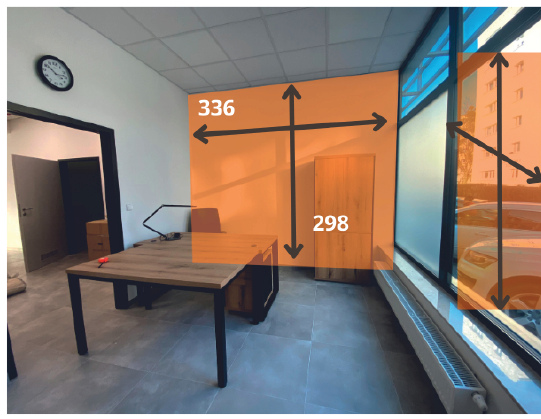 Ze względu na specyfikę gabinetu, propozycja stonowanych grafik, elementów graficznych i/lub napisów. Szyba wklejona nieprześwitującą grafiką. Brak możliwości zajrzenia do gabinetu z zewnątrz, powinna również zamazać widoki zewnętrzne i nie rozpraszać pacjenta. Logo Świt Centrum Profilaktyki - Strefa Rozwoju Świt.II.12 ARANŻACJA ŚCIANYLokalizacja: gabinet psychiatryczny D1.15Do przygotowania w zakresie projektu:  Kreacja, 2 propozycje, wizualizacja, Dalsze prace: konsultacja, korekty, przygotowanie do druku, dostarczenie wydrukuWymiary ścian:170 cm x 160 cm, 203 cm x 160 cmMontaż: Tak 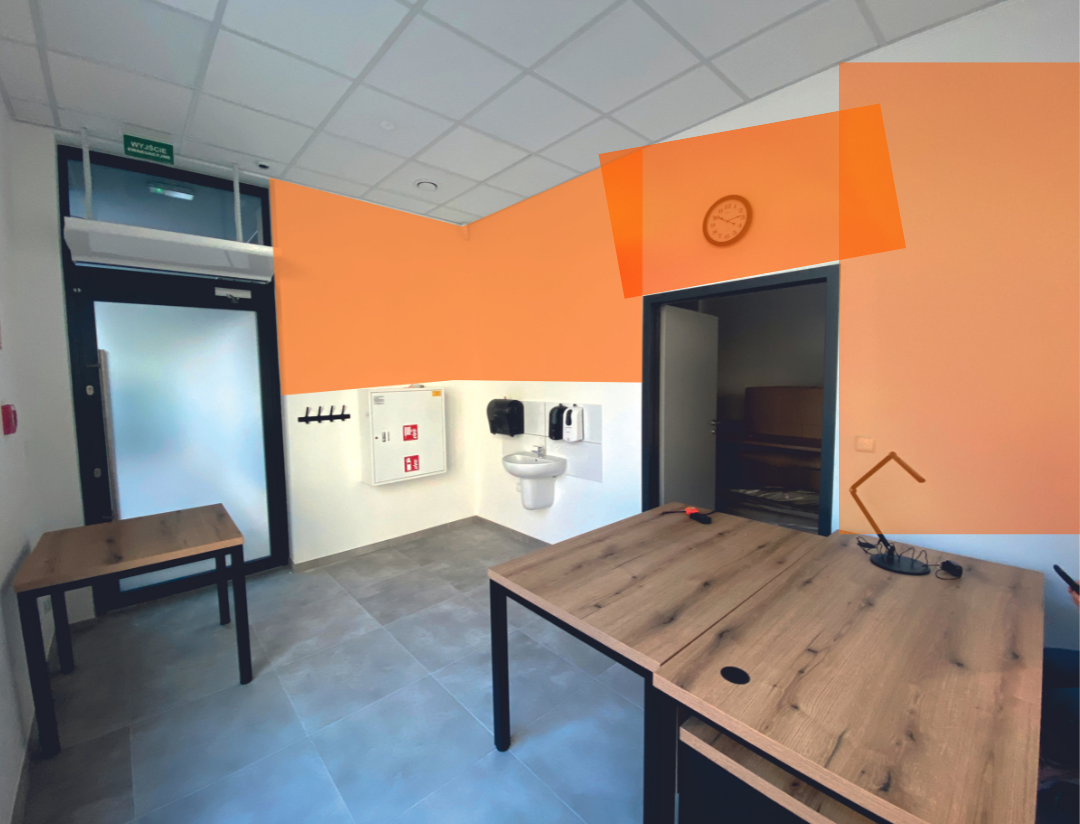 Ze względu na specyfikę gabinetu, propozycja stonowanych grafik, elementów graficznych i/lub napisów.II.13 ARANŻACJA ŚCIANYLokalizacja: poczekalnia/przedpokój D1.1Do przygotowania w zakresie projektu: Kreacja, 2 propozycje, wizualizacja, Dalsze prace: konsultacja, korekty, przygotowanie do druku, dostarczenie wydrukuWymiary ściany: 184 cm x 343 cmMontaż: TakMiejsce gdzie osoby korzystające ze wsparcia terapeutów,  będą oczekiwać na kanapie na wejście do gabinetów.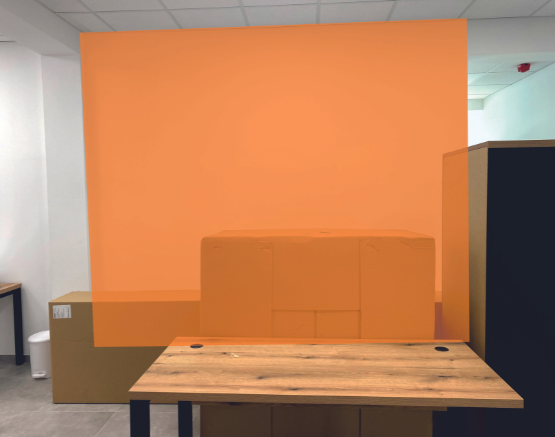 II.14 ARANŻACJA ŚCIANYLokalizacja: widok z poczekalni/przedpokojuDo przygotowania w zakresie projektu: Kreacja, 2 propozycje, wizualizacja, Dalsze prace: konsultacja, korekty, przygotowanie do druku, dostarczenie wydrukuMateriał: Naklejka na ścianęWymiary ściany: 184 cm x 254 cmMontaż: tak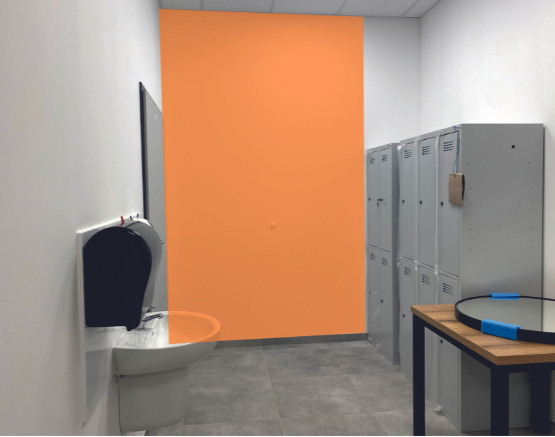 II.15 ARANŻACJA SZAFEKLokalizacja: przedpokój D1.1Do przygotowania w zakresie projektu:  Kreacja, 2 propozycje, wizualizacja, Dalsze prace: konsultacja, korekty, przygotowanie do druku, dostarczenie wydrukuMateriał: Naklejka magnetyczna z nadrukiem numeruMontaż: tak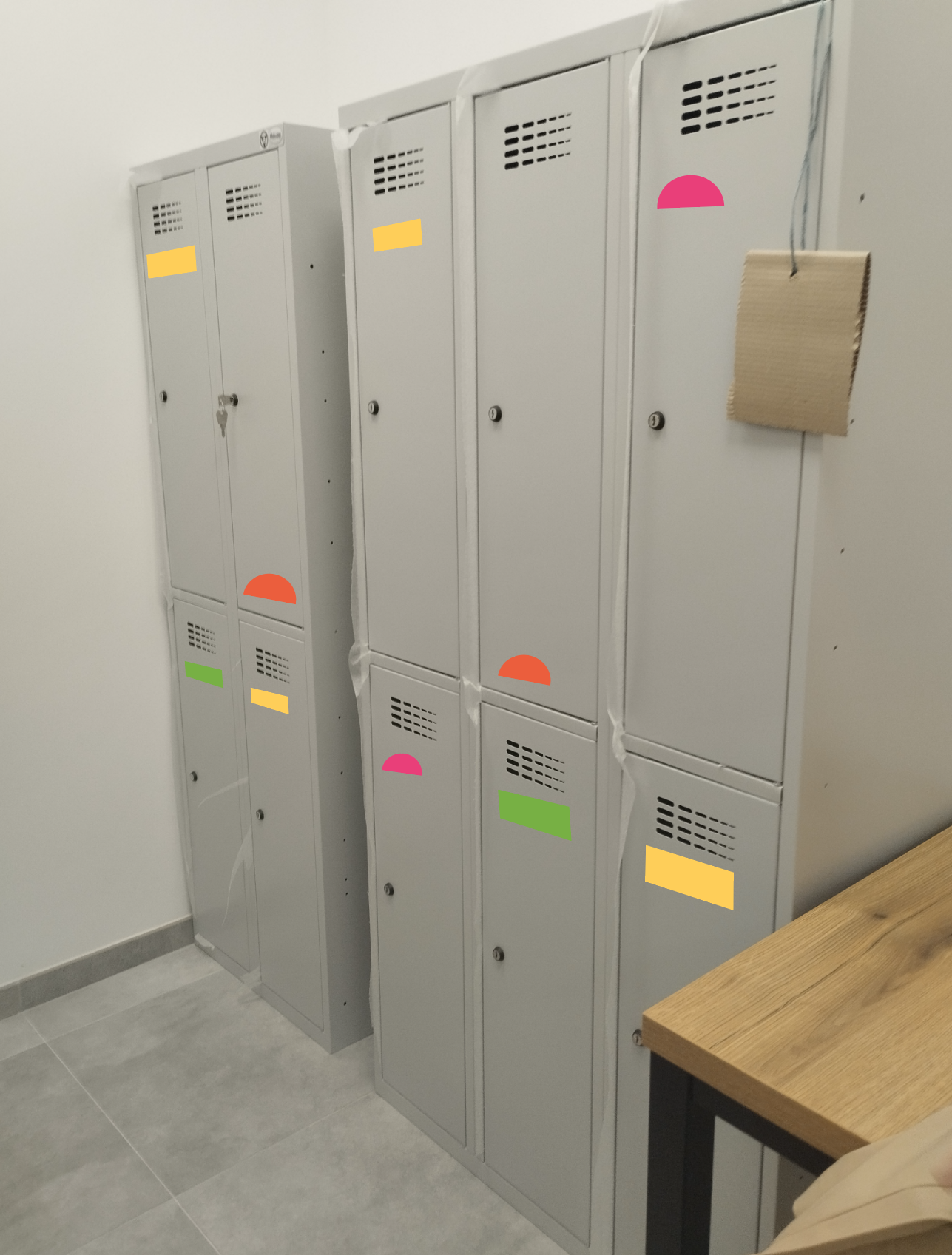 POKOJE PRACOWNIKÓW_CZEK D1.6 I D1.5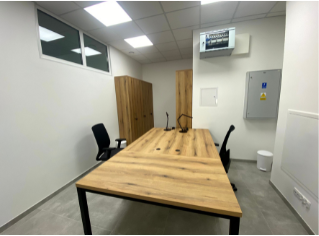 Przytłaczający pokój bez okien. Propozycja grafiki, która pozwoli poczuć się przestrzennie. Być może kompozycja z mchu.II.16 ARANŻACJA ŚCIANYLokalizacja: pokój D 1.5Do przygotowania w zakresie projektu Kreacja, 2 propozycje, wizualizacja, Dalsze prace: konsultacja, korekty, przygotowanie do druku, dostarczenie wydrukuWymiary ścian: 275 x 300 cm Montaż: tak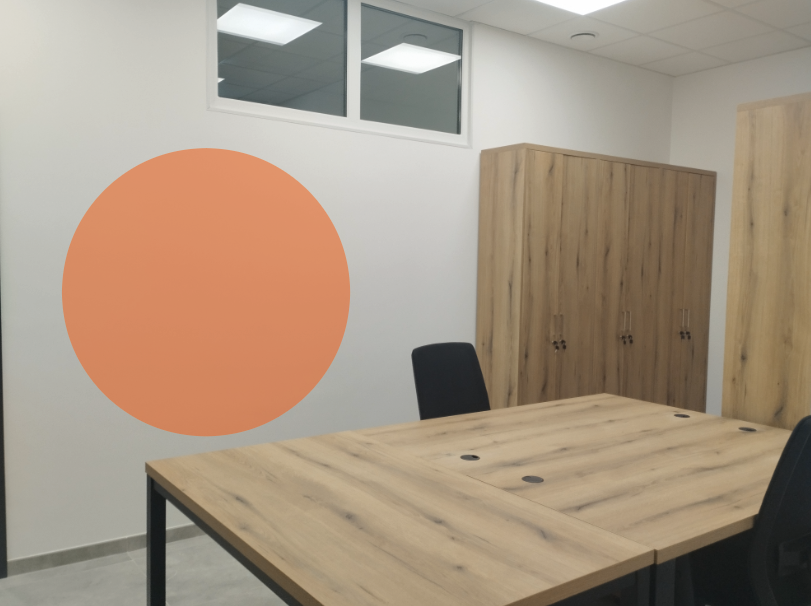 II.17 ARANŻACJA ŚCIANY - SKRZYNKILokalizacja: pokój D1.5Do przygotowania w zakresie projektu: Kreacja, 2 propozycje, wizualizacja, Dalsze prace: konsultacja, korekty, przygotowanie do druku, dostarczenie wydrukuWymiary skrzynek: około: 80 x 80 cm, 42 x 42 cm, 42 x 42 cmMontaż: tak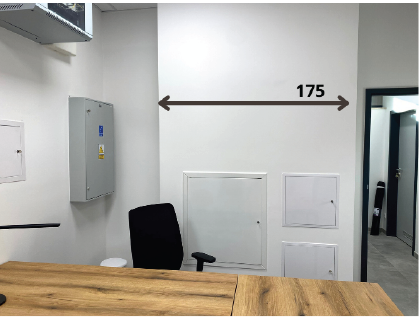 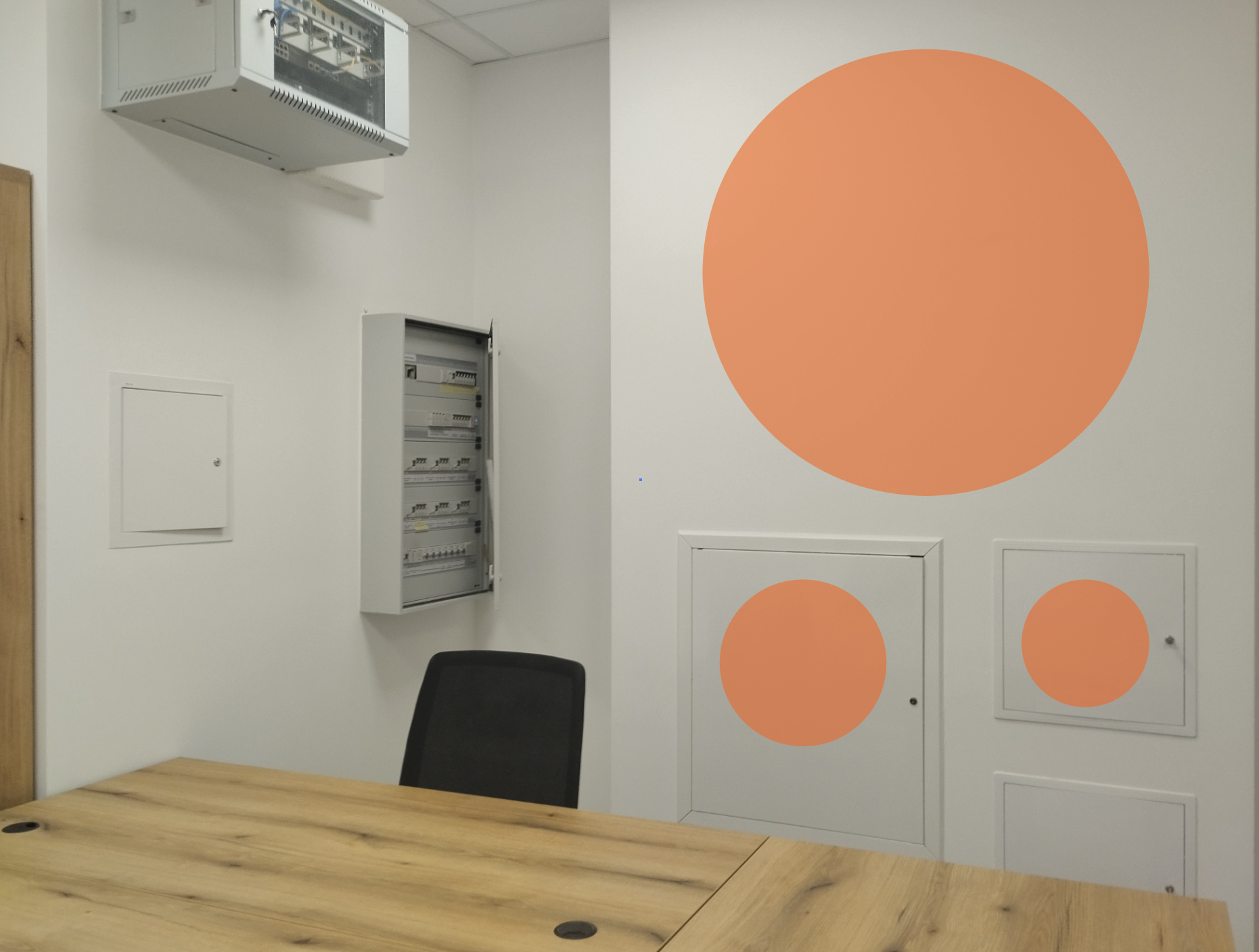 II.18  ARANŻACJA ŚCIANLokalizacja: pokój D 1.6Do przygotowania w zakresie projektu: Kreacja, 2 propozycje, wizualizacja, Dalsze prace: konsultacja, korekty, przygotowanie do druku, dostarczenie wydrukuWymiary ściany: 240 x 250 cm, 300 x 250 cmMontaż: Wyklejenie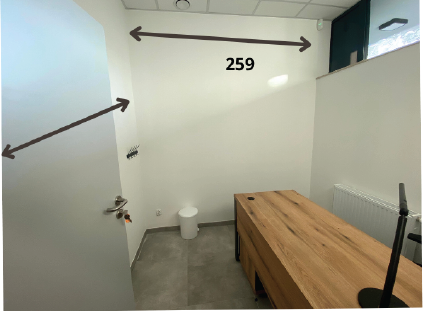 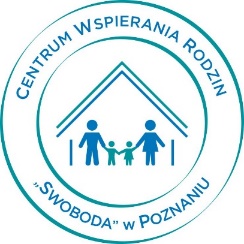 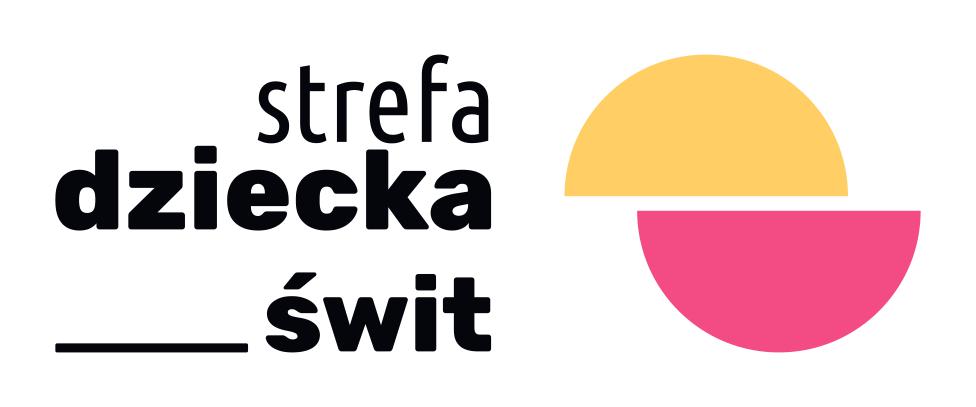 Gabinety terapeutyczne oraz sala do integracji sensorycznej dla dzieci z FASD i FAS - STREFA DZIECKA ŚWIT (A1)Strefa Dziecka zawiera: Sala integracji sensorycznej,Sala terapeutyczna,Gabinet diagnostyczno –terapeutyczny.toaletaszatniapomieszczenie gospodarczeZadanie w Centrum:Sala SIterapeuci integracji sensorycznejSala terapeutyczna logopeda/ neurologopedafizjoterapeutaterapeuta SIGabinet diagnostyczno-terapeutyczny:diagnoza FASDterapia dzieci m. in. logopeda, neurologopeda, neuropsychologpsychoterapia dzieciwsparcie specjalistyczne rodziców i opiekunówpsychiatra dziecięcydiagnoza funkcjonalna dzieci z rodzin z problemem alkoholowym III.2 OKLEJENIE DRZWI (dla dzieci)Lokalizacja: WEJŚCIE GŁÓWNE Do przygotowania w zakresie projektu:  Kreacja, 2 propozycje, wizualizacja, Dalsze prace: konsultacja, korekty, przygotowanie do druku, dostarczenie wydrukuWymiar drzwi: 90 x 200 cmWymiary naklejki: 40 cm x 40 cmMontaż: tak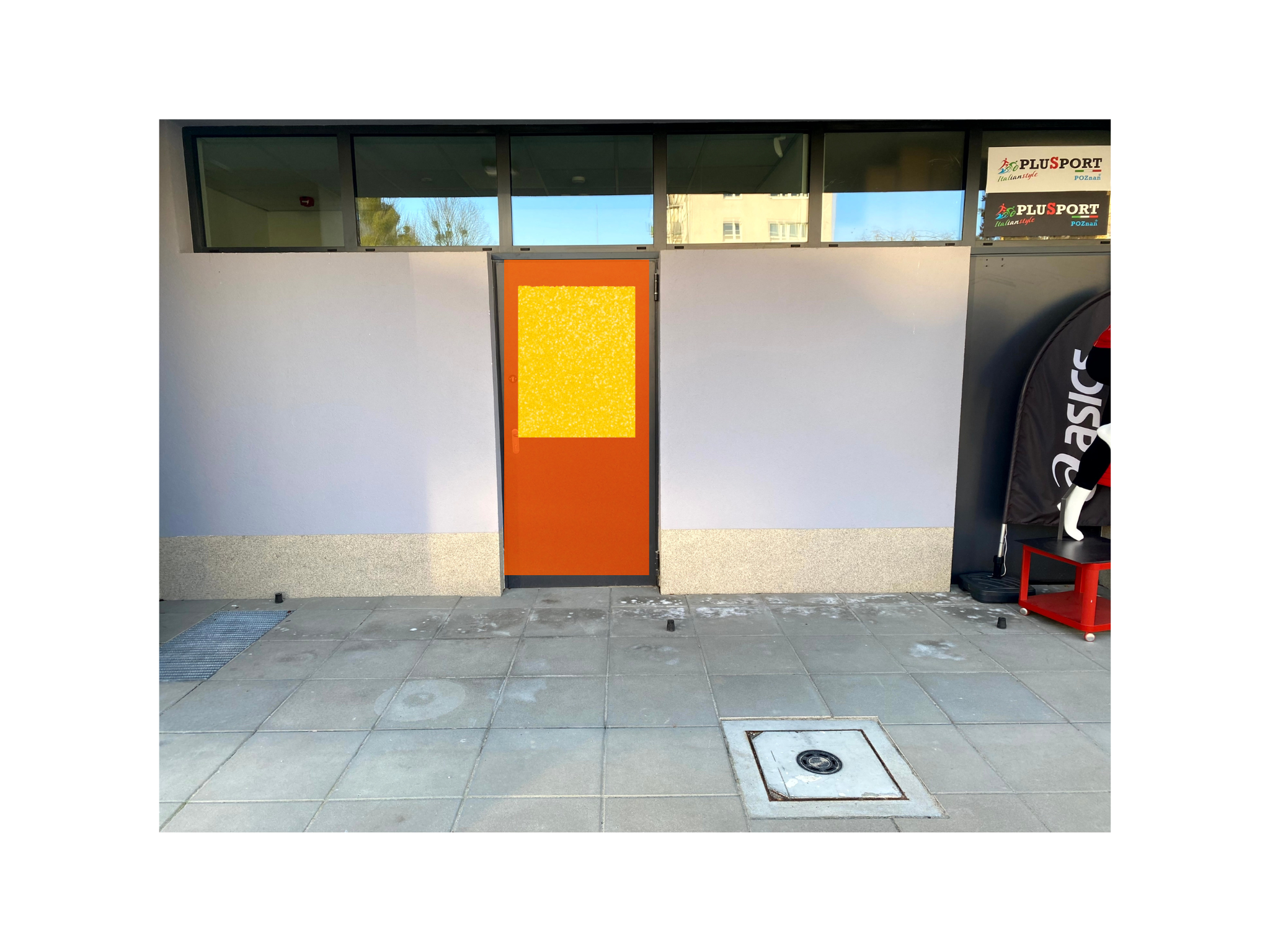 Drzwi wejściowe oklejone grafiką, w środku logo Świt Centrum Profilaktyki Strefa Dziecka Świt oraz Informacja o godzinach otwarcia i kontakt a także oraz logo Centrum Wspierania Rodzin Swoboda.III.3  ARANŻACJA ŚCIAN Lokalizacja: poczekalnia dla dzieci A3.1Do przygotowania w zakresie projektu:  Kreacja, 2 propozycje, wizualizacja, Dalsze prace: konsultacja, korekty, przygotowanie dodruku, dostarczenie wydrukuWymiar ściany: 283 cm x 300 cmMontaż: Tak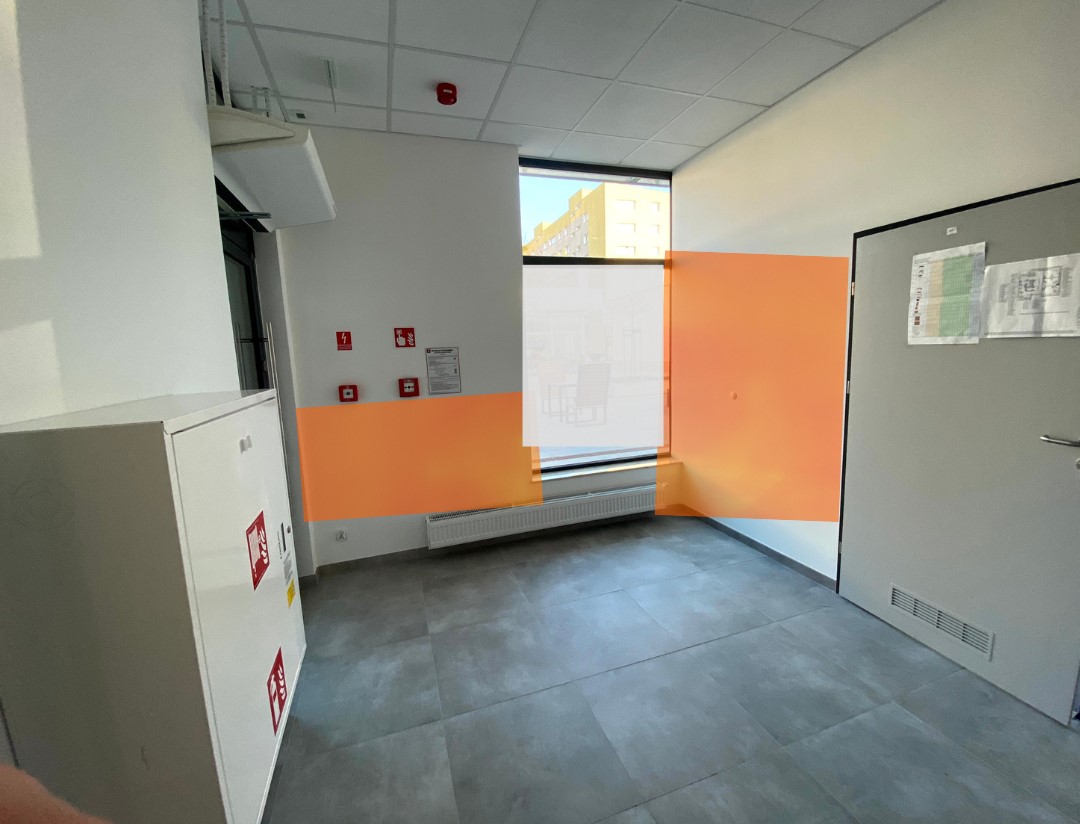 Poczekalnia dla dzieci powinna być i miła i przytulna, jednak ze względu na specyfikę małych pacjentów elementy graficzne, sensoryczne, kolorystyczne nie powinny pobudzać dzieci i powodować ich nadmiernego przebodźcowania. III.4  ARANŻACJA ŚCIANY - KORYTARZLokalizacja: korytarz, ściana pomiędzy drzwiamiDo przygotowania w zakresie projektu: Kreacja, 2 propozycje, wizualizacja, Dalsze prace: konsultacja, korekty, przygotowanie dodruku, dostarczenie wydrukuWymiar ściany: 283 x 300 cmMontaż: tak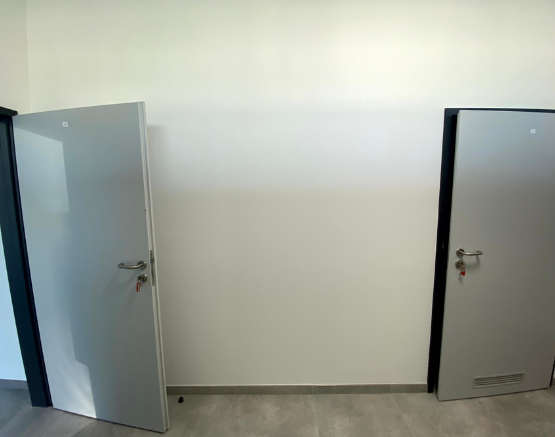 III.5 ARANŻACJA ŚCIANY KORYTARZLokalizacja: Przejście prowadzące do pozostałych gabinetówWymiar :300 cm x 426 cmDo przygotowania w zakresie projektu: Kreacja, 2 propozycje, wizualizacja, Dalsze prace: konsultacja, korekty, przygotowanie do druku, dostarczenie wydrukuWymiar ściany: 283 cm x 300 cm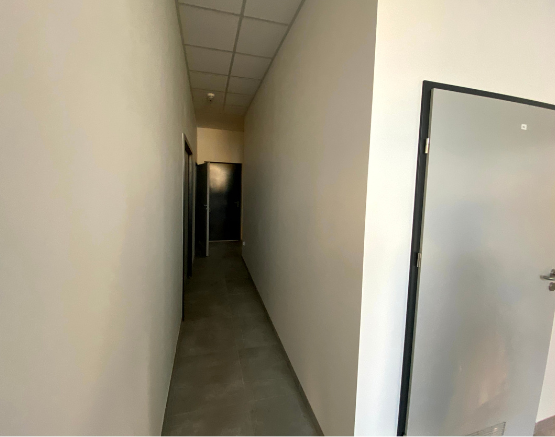 Ściana pomiędzy gabinetami oraz korytarz prowadzący do gabinetów - propozycja grafiki bliskiej dzieciom. Zasady stosowania grafiki jak wyżej ( łagodne kolory, elementy nie mogą być zbyt energetyczne. Wizualizacja ma wspomóc relaksację małych pacjentów a nie ich przebodźcowanie).III.6 ARANŻACJA ŚCIANYLokalizacja: Gabinet A3.10Do przygotowania w zakresie projektu: Kreacja, 2 propozycje, wizualizacja, Dalsze prace: konsultacja, korekty, przygotowanie do druku, dostarczenie wydrukuMateriał: Fototapeta / Naklejka na ścianę/rysunek lub inne Montaż: takMałe ramki na szafę z możliwością wymiany treści ( np. segregatory, długopisy itp.) Ilość: 8 ramek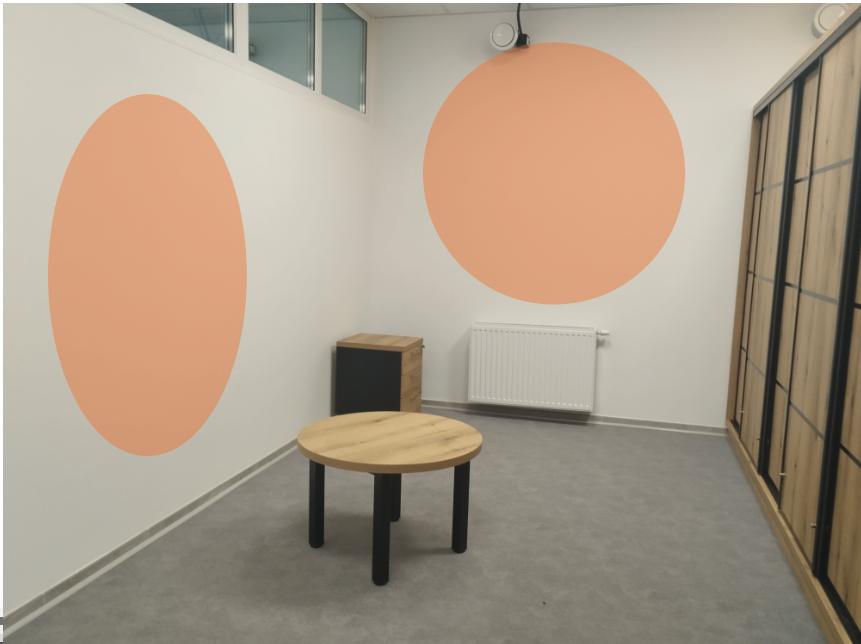 Propozycja elementów graficznych, bądź napisy. Należy zadbać, żeby elementy kolorystyczne/graficzne nie przebodźcowywały małych pacjentówIII.7  ARANŻACJA ŚCIANY Lokalizacja: Gabinet terapeutyczny A3.7Do przygotowania w zakresie projektu: Kreacja, 2 propozycje, wizualizacja, Dalsze prace: konsultacja, korekty, przygotowanie do druku, dostarczenie wydrukuWymiar ściany:443 cm x 300 cm241 cm x 220 cm92 cm x 220 cm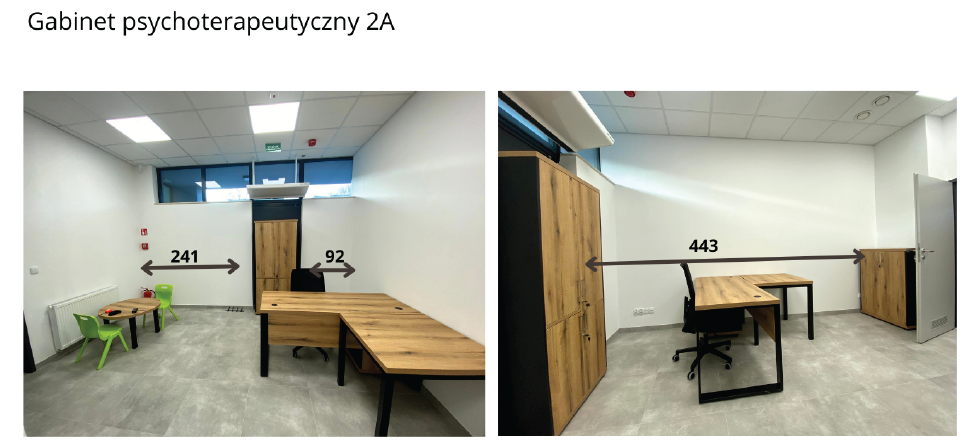 Ze względu na specyfikę sali propozycja minimalistycznych elementów graficznych, bądź napisów. Należy zadbać, żeby elementy kolorystyczne/graficzne nie rozpraszały i nie przebodźcowywały małych pacjentów.11.3  ARANŻACJA ŚCIANY Lokalizacja: szatniaDo przygotowania w zakresie projektu:: Kreacja, 2 propozycje, wizualizacja, Dalsze konsultacje: konsultacja, korekty, przygotowanie do druku, dostarczenie wydrukuWymiar ściany: 254 x 140 cm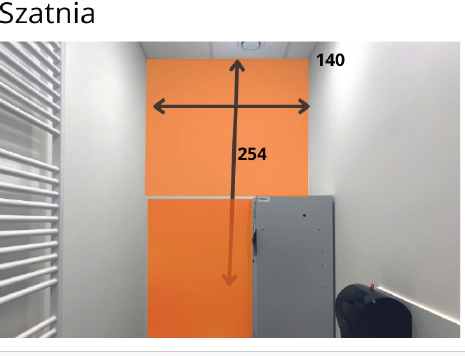 Dodatkowe tabliczki z treścią:pomieszczenie służbowe 1x,poczekalnia 1x,pomieszczenie gospodarcze 1x,toaleta ( WC) 1x,szatnia 1x,    Ramki z wymienną treścią: 18 małych ramek na szafy biurowe, możliwość wymiany treści ramki np. segregatory, artykuły biurowe, dokumenty itp. ramki do gabinetów wielkości A4 ( łącznie 3 ramki do gabinetów) możliwością wymiany treści (np. do południa będzie pełnił dyżur jeden terapeuta a po południu inny).